Statutární město Plzeň, náměstí Republiky 1/1, Vnitřní Město, 306 32 Plzeň,IČ 00075370, DIČ CZ 00075370činí toto PROHLÁŠENÍo rozdělení práva k nemovité věci na vlastnické právo k jednotkámdle § 1166 zákona č. 89/2012 Sb., občanský zákoník a nařízení vlády 366/2013 Sb.,o úpravě některých záležitostí souvisejících s bytovým spoluvlastnictvímSedlecká 1197/5 a Sedlecká 1196/6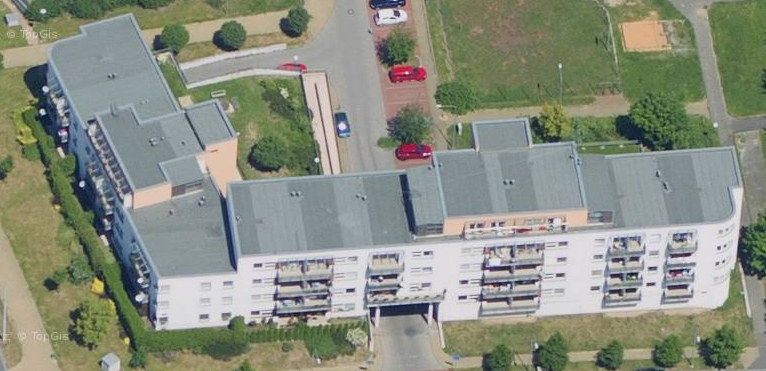 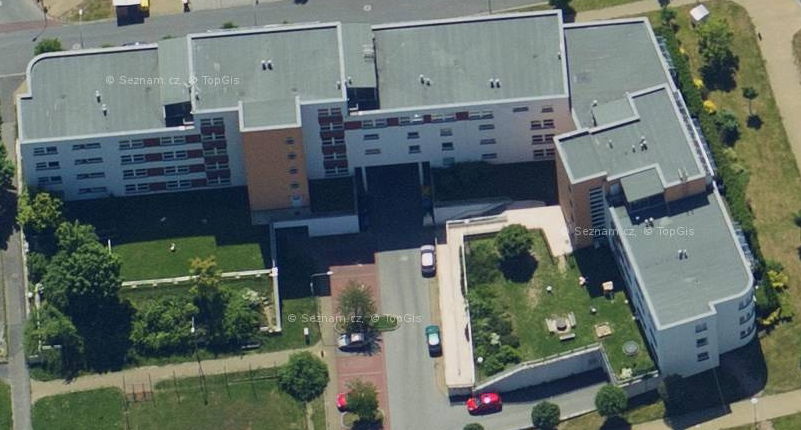 I. Základní údajeNemovitá věc: Pozemek parcelní číslo 11102/646 zastavěná plocha v kat. území Plzeň, jehož součástí je stavba, bytový dům č. p. 1197, Sedlecká 5 a bytový dům č. p.  1196, Sedlecká 6. A dále pozemky: parcelní číslo 14430/291 o výměře 11 m2 jako plocha ostatní, parcelní číslo 14430/292 o výměře 87 m2 jako ostatní komunikace, parcelní číslo 14430/293 o výměře 357 m2 jako plocha ostatní, parcelní číslo 14430/294 o výměře 132 m2 jako plocha ostatní, parcelní číslo 14430/296 o výměře 29 m2 jako plocha ostatní, parcelní číslo 14440 o výměře 2 m2 jako plocha ostatní.Vlastnické právo: Výlučným vlastníkem pozemků parcelní číslo 11102/646, jehož součástí je stavba, bytový dům č. p. 1197, Sedlecká 5 a bytový dům č. p. 1196, Sedlecká 6; parcelní číslo 14430/291 o výměře 11 m2, parcelní číslo 14430/292 o výměře 87 m2, parcelní číslo 14430/293 o výměře 357 m2, parcelní číslo 14430/294 o výměře 132 m2, parcelní číslo 14430/296 o výměře 29 m2 a parcelní číslo 14440 o výměře 2 m2 v katastrálním území Plzeň, zapsaném v katastru nemovitostí u Katastrálního úřadu pro Plzeňský kraj, Katastrálního pracoviště Plzeň-město, na LV č. 1, pro katastrální území Plzeň, obec Plzeň, okres Plzeň-město, je statutární město Plzeň, náměstí Republiky 1/1, Vnitřní Město, 301 00 Plzeň. Výměra pozemku: Výměra pozemku parc. č. 11102/646 činí 1685 m2, z toho zastavěná plocha 1685 m2.Bytový dům: Bytový dům č. p. 1197 a 1196 se nachází v Plzni, v městském obvodu Plzeň 1, Severní Předměstí, Sedlecká č. o. 5 a Sedlecká č. o. 6.  Domy mají samostatné vchody – dva hlavní vstupy do domu jsou z vnitrobloku, 1 podzemní a z části 4 nadzemní podlaží (Sedlecká 5) a z části 5 nadzemních podlaží (Sedlecká 6), celkem 49 bytových jednotek, z toho 5 bezbariérových; suterén se sklepními prostory a podzemním parkingem - celkem 47 garážových stání, kolárnou, strojovnou vzduchotechniky (1. podzemní podlaží domu č. p. 1197 – Sedlecká 5) a místností pro tepelné zásobování (1. podzemní podlaží domu č. p. 1196 – Sedlecká 6).Mezi domy Sedlecká 5 a Sedlecká 6 a zároveň pod domem Sedlecká 6 vede průjezd, ve kterém jsou umístěné opěrné sloupy a vjezdy do garáží.V obou domech jsou vždy posledním nadzemním podlaží umístěny 2 sušárny.Objekt je částečně zapuštěn do terénu a částečně přisypán, jednotlivá křídla svírají úhel 104 stupňů. Podzemní parking je rozdělen na 2 části – Sedlecká 5 má celkem 28 garážových stání a 2 vjezdy, jeden vjezd je z vnitrobloku, druhý z průjezdu; Sedlecká 6 má celkem 19 garážových stání a pouze jeden vjezd z průjezdu.  Stavbu povolil Magistrát města Plzně dne 20. 7. 2001 pod č. j. stav/1599/2001, užívání bylo povoleno Magistrátem města Plzně v Plzni dne 19. 8. 2003, č. j. 2283/2003-MMP/STAV REI, nabytí právní moci 25. 8. 2003. II. Údaje o jednotkách1) Jednotka č. 1197/1 Jednotka se skládá z bytu a z podílu na společných částech nemovité věci. Byt o velikosti 3+1 umístěný v 1. nadzemním podlaží domu, vchod č. p. 1197 (Sedlecká 5) s celkovou podlahovou plochou 83,80 m2 zjištěnou dle ustanovení § 3 nařízení vlády 366/2013 Sb.*. Byt tvoří: kuchyň, 1. pokoj, 2. pokoj, 3. pokoj, předsíň, WC, koupelna a sklep č. 4 v 1. podzemním podlaží domu č. p. 1197. Vybavení bytu: kuchyňská linka, kombinovaný sporák, umyvadlo, vana a kombinované WC. Byt je jako prostorově oddělená část domu ohraničen vnitřními povrchy obvodových stěn této prostorově oddělené části domu, podlahou, stropem a výplněmi stavebních otvorů ve stěnách ohraničujících byt, obdobně to platí pro ohraničení místností, které jsou jako součást bytu umístěné mimo hlavní obytný prostor. Umístění bytu v domě je znázorněno v příloze tohoto prohlášení. Podíl na společných částech nemovité věci činí 838/35297.K jednotce přísluší právo výlučného užívání polozapuštěné terasy o ploše 7,20 m2, která je přístupná z bytu. Podlahová plocha polozapuštěné terasy se nezapočítává do celkové podlahové plochy bytu. K jednotce dále přísluší právo výlučného užívání garážového stání č. 22 o ploše 14,40 m2 v 1. podzemním podlaží domu č. p. 1197. Podlahová plocha garážového stání se nezapočítává do celkové podlahové plochy bytu. 2) Jednotka č. 1197/2 Jednotka se skládá z bytu a z podílu na společných částech nemovité věci. Byt o velikosti 2+1 umístěný v 1. nadzemním podlaží domu, vchod č. p. 1197 (Sedlecká 5) s celkovou podlahovou plochou 71,00 m2 zjištěnou dle ustanovení § 3 nařízení vlády 366/2013 Sb.*. Byt tvoří: kuchyň, 1. pokoj, 2. pokoj, předsíň, WC, koupelna a sklep č. 7 v 1. podzemním podlaží domu č. p. 1197. Vybavení bytu: kuchyňská linka, kombinovaný sporák, umyvadlo, vana a kombinované WC. Byt je jako prostorově oddělená část domu ohraničen vnitřními povrchy obvodových stěn této prostorově oddělené části domu, podlahou, stropem a výplněmi stavebních otvorů ve stěnách ohraničujících byt, obdobně to platí pro ohraničení místností, které jsou jako součást bytu umístěné mimo hlavní obytný prostor. Umístění bytu v domě je znázorněno v příloze tohoto prohlášení. Podíl na společných částech nemovité věci činí  710/35297.K jednotce přísluší právo výlučného užívání polozapuštěné terasy o ploše 7 m2, která je přístupná z bytu. Podlahová plocha polozapuštěné terasy se nezapočítává do celkové podlahové plochy bytu. K jednotce dále přísluší právo výlučného užívání garážového stání č. 23 o ploše 14,50 m2 v 1. podzemním podlaží domu č. p. 1197. Podlahová plocha garážového stání se nezapočítává do celkové podlahové plochy bytu. 3) Jednotka č. 1197/3 Jednotka se skládá z bytu a z podílu na společných částech nemovité věci. Byt o velikosti 4+kk umístěný v 1. nadzemním podlaží domu, vchod č. p. 1197 (Sedlecká 5) s celkovou podlahovou plochou 107,20 m2 zjištěnou dle ustanovení § 3 nařízení vlády 366/2013 Sb.*. Byt tvoří: 1. pokoj s kuchyňským koutem, 2. pokoj, 3. pokoj, 4. pokoj, předsíň, WC, koupelna a sklep č. 5 v 1. podzemním podlaží domu č. p. 1197. Vybavení bytu: kuchyňská linka, kombinovaný sporák, umyvadlo, vana a kombinované WC. Byt je jako prostorově oddělená část domu ohraničen vnitřními povrchy obvodových stěn této prostorově oddělené části domu, podlahou, stropem a výplněmi stavebních otvorů ve stěnách ohraničujících byt, obdobně to platí pro ohraničení místností, které jsou jako součást bytu umístěné mimo hlavní obytný prostor. Umístění bytu v domě je znázorněno v příloze tohoto prohlášení. Podíl na společných částech nemovité věci činí  1072/35297.K jednotce přísluší právo výlučného užívání polozapuštěná terasa o ploše 8,80 m2, která je přístupná z bytu. Podlahová plocha polozapuštěné terasy se nezapočítává do celkové podlahové plochy bytu. K jednotce dále přísluší právo výlučného užívání garážového stání č. 24 o ploše 14,50 m2 v 1. podzemním podlaží domu č. p. 1197. Podlahová plocha garážového stání se nezapočítává do celkové podlahové plochy bytu. 4) Jednotka č. 1197/4 Jednotka se skládá z bytu a z podílu na společných částech nemovité věci. Byt o velikosti 2+1 umístěný v 1. nadzemním podlaží domu, vchod č. p. 1197 (Sedlecká 5) s celkovou podlahovou plochou 70,70 m2 zjištěnou dle ustanovení § 3 nařízení vlády 366/2013 Sb.*. Byt tvoří: kuchyň, 1. pokoj, 2. pokoj, předsíň, koupelna s WC, komora a komora č. 15 umístěná mimo jednotku - rovněž  v 1. nadzemním podlaží domu č. p. 1197. Vybavení bytu: kuchyňská linka, kombinovaný sporák, umyvadlo, vana a kombinované WC. Byt je jako prostorově oddělená část domu ohraničen vnitřními povrchy obvodových stěn této prostorově oddělené části domu, podlahou, stropem a výplněmi stavebních otvorů ve stěnách ohraničujících byt, obdobně to platí pro ohraničení místností, které jsou jako součást bytu umístěné mimo hlavní obytný prostor. Umístění bytu v domě je znázorněno v příloze tohoto prohlášení. Podíl na společných částech nemovité věci činí  707/35297.K jednotce přísluší právo výlučného užívání polozapuštěná terasa o ploše 7,50 m2, která je přístupná z bytu. Podlahová plocha polozapuštěné terasy se nezapočítává do celkové podlahové plochy bytu. K jednotce dále přísluší právo výlučného užívání garážového stání č. 25 o ploše 14,50 m2 v 1. podzemním podlaží domu č. p. 1197. Podlahová plocha garážového stání se nezapočítává do celkové podlahové plochy bytu. 5) Jednotka č. 1197/5 Jednotka se skládá z bytu a z podílu na společných částech nemovité věci. Byt o velikosti 2+1 umístěný v 1. nadzemním podlaží domu, vchod č. p. 1197 (Sedlecká 5) s celkovou podlahovou plochou 69,40 m2 zjištěnou dle ustanovení § 3 nařízení vlády 366/2013 Sb.*. Byt tvoří: kuchyň, 1. pokoj, 2. pokoj, předsíň, koupelna s WC a komora. Vybavení bytu: kuchyňská linka, kombinovaný sporák, umyvadlo, vana a kombinované WC. Byt je jako prostorově oddělená část domu ohraničen vnitřními povrchy obvodových stěn této prostorově oddělené části domu, podlahou, stropem a výplněmi stavebních otvorů ve stěnách ohraničujících byt. Umístění bytu v domě je znázorněno v příloze tohoto prohlášení. Podíl na společných částech nemovité věci činí  694/35297.K jednotce přísluší právo výlučného užívání polozapuštěná terasa o ploše 7,50 m2, která je přístupná z bytu. Podlahová plocha polozapuštěné terasy se nezapočítává do celkové podlahové plochy bytu. K jednotce dále přísluší právo výlučného užívání garážového stání č. 26 o ploše 17,30 m2 v 1. podzemním podlaží domu č. p. 1197. Podlahová plocha garážového stání se nezapočítává do celkové podlahové plochy bytu. 6) Jednotka č. 1197/6 Jednotka se skládá z bytu a z podílu na společných částech nemovité věci. Byt o velikosti 1+kk umístěný v 1. nadzemním podlaží domu, vchod č. p. 1197 (Sedlecká 5) s celkovou podlahovou plochou 46,20 m2 zjištěnou dle ustanovení § 3 nařízení vlády 366/2013 Sb.*. Byt tvoří: 1. pokoj s kuchyňským koutem, předsíň, koupelna s WC a komora č. 16 umístěná mimo jednotku - rovněž  v 1. nadzemním podlaží domu č. p. 1197. Vybavení bytu: kuchyňská linka, sporák elektrický, umyvadlo, sprchový kout a kombinované WC. Byt je jako prostorově oddělená část domu ohraničen vnitřními povrchy obvodových stěn této prostorově oddělené části domu, podlahou, stropem a výplněmi stavebních otvorů ve stěnách ohraničujících byt, obdobně to platí pro ohraničení místností, které jsou jako součást bytu umístěné mimo hlavní obytný prostor. Umístění bytu v domě je znázorněno v příloze tohoto prohlášení. Podíl na společných částech nemovité věci činí  462/35297.K jednotce přísluší právo výlučného užívání polozapuštěná terasa o ploše 4,40 m2, která je přístupná z bytu. Podlahová plocha polozapuštěné terasy se nezapočítává do celkové podlahové plochy bytu. K jednotce dále přísluší právo výlučného užívání garážového stání č. 21 o ploše 21,80 m2 v 1. podzemním podlaží domu č. p. 1197 (Sedlecká 5). Podlahová plocha garážového stání se nezapočítává do celkové podlahové plochy bytu. 7) Jednotka č. 1197/7 Jednotka se skládá z bytu a z podílu na společných částech nemovité věci. Byt o velikosti 3+kk umístěný v 1. nadzemním podlaží domu, vchod č. p. 1197 (Sedlecká 5) s celkovou podlahovou plochou 90,60 m2 zjištěnou dle ustanovení § 3 nařízení vlády 366/2013 Sb.*. Byt tvoří: 1. pokoj s kuchyňským koutem, 2. pokoj, 3. pokoj, předsíň, koupelna,  WC, komora a komora č. 17 umístěná mimo jednotku - rovněž  v 1. nadzemním podlaží domu č. p. 1197. Vybavení bytu: kuchyňská linka, kombinovaný sporák, umyvadlo, vana a kombinované WC. Byt je jako prostorově oddělená část domu ohraničen vnitřními povrchy obvodových stěn této prostorově oddělené části domu, podlahou, stropem a výplněmi stavebních otvorů ve stěnách ohraničujících byt, obdobně to platí pro ohraničení místností, které jsou jako součást bytu umístěné mimo hlavní obytný prostor. Umístění bytu v domě je znázorněno v příloze tohoto prohlášení. Podíl na společných částech nemovité věci činí  906/35297.K jednotce přísluší právo výlučného užívání polozapuštěná terasa o ploše 6,90 m2, která je přístupná z bytu. Podlahová plocha polozapuštěné terasy se nezapočítává do celkové podlahové plochy bytu. K jednotce dále přísluší právo výlučného užívání garážového stání č. 27 o ploše 17,10 m2 v 1. podzemním podlaží domu č. p. 1197. Podlahová plocha garážového stání se nezapočítává do celkové podlahové plochy bytu. 8) Jednotka č. 1197/8 Jednotka se skládá z bytu a z podílu na společných částech nemovité věci. Byt o velikosti 3+1 umístěný v 2. nadzemním podlaží domu, vchod č. p. 1197 (Sedlecká 5) s celkovou podlahovou plochou 82,40 m2 zjištěnou dle ustanovení § 3 nařízení vlády 366/2013 Sb.*. Byt tvoří: kuchyň, 1. pokoj, 2. pokoj, 3. pokoj, předsíň, WC, koupelna a komora č. 21 umístěná mimo jednotku – rovněž v 2. nadzemním podlaží domu č. p. 1197. Vybavení bytu: kuchyňská linka, kombinovaný sporák, umyvadlo, vana a kombinované WC. Byt je jako prostorově oddělená část domu ohraničen vnitřními povrchy obvodových stěn této prostorově oddělené části domu, podlahou, stropem a výplněmi stavebních otvorů ve stěnách ohraničujících byt, obdobně to platí pro ohraničení místností, které jsou jako součást bytu umístěné mimo hlavní obytný prostor. Umístění bytu v domě je znázorněno v příloze tohoto prohlášení. Podíl na společných částech nemovité věci činí  824/35297.K jednotce přísluší právo výlučného užívání lodžie o ploše 7,30 m2, která je přístupná pouze z bytu. Podlahová plocha lodžie se nezapočítává do celkové podlahové plochy bytu.K jednotce dále přísluší právo výlučného užívání garážového stání č. 28 o ploše 14,90 m2 v 1. podzemním podlaží domu č. p. 1197. Podlahová plocha garážového stání se nezapočítává do celkové podlahové plochy bytu. 9) Jednotka č. 1197/9Jednotka se skládá z bytu a z podílu na společných částech nemovité věci. Byt o velikosti 2+1 umístěný v 2. nadzemním podlaží domu, vchod č. p. 1197 (Sedlecká 5) s celkovou podlahovou plochou 71,00 m2 zjištěnou dle ustanovení § 3 nařízení vlády 366/2013 Sb.*. Byt tvoří: kuchyň, 1. pokoj, 2. pokoj, předsíň, WC, koupelna a sklep č. 8 v 1. podzemním podlaží domu č. p. 1197. Vybavení bytu: kuchyňská linka, kombinovaný sporák, umyvadlo, vana a kombinované WC. Byt je jako prostorově oddělená část domu ohraničen vnitřními povrchy obvodových stěn této prostorově oddělené části domu, podlahou, stropem a výplněmi stavebních otvorů ve stěnách ohraničujících byt, obdobně to platí pro ohraničení místností, které jsou jako součást bytu umístěné mimo hlavní obytný prostor. Umístění bytu v domě je znázorněno v příloze tohoto prohlášení. Podíl na společných částech nemovité věci činí  710/35297.K jednotce přísluší právo výlučného užívání lodžie o ploše 7,10 m2, která je přístupná pouze z bytu. Podlahová plocha lodžie se nezapočítává do celkové podlahové plochy bytu.K jednotce dále přísluší právo výlučného užívání garážového stání č. 29 o ploše 14,10 m2 v 1. podzemním podlaží domu č. p. 1197. Podlahová plocha garážového stání se nezapočítává do celkové podlahové plochy bytu. 10) Jednotka č. 1197/10 Jednotka se skládá z bytu a z podílu na společných částech nemovité věci. Byt o velikosti 4+kk umístěný v 2. nadzemním podlaží domu, vchod č. p. 1197 (Sedlecká 5) s celkovou podlahovou plochou 107,10 m2 zjištěnou dle ustanovení § 3 nařízení vlády 366/2013 Sb.*. Byt tvoří: 1. pokoj s kuchyňským koutem, 2. pokoj, 3. pokoj, 4. pokoj, předsíň, WC, koupelna a sklep č. 6 v 1. podzemním podlaží domu č. p. 1197. Vybavení bytu: kuchyňská linka, kombinovaný sporák, umyvadlo, vana a kombinované WC. Byt je jako prostorově oddělená část domu ohraničen vnitřními povrchy obvodových stěn této prostorově oddělené části domu, podlahou, stropem a výplněmi stavebních otvorů ve stěnách ohraničujících byt, obdobně to platí pro ohraničení místností, které jsou jako součást bytu umístěné mimo hlavní obytný prostor. Umístění bytu v domě je znázorněno v příloze tohoto prohlášení. Podíl na společných částech nemovité věci činí  1071/35297.K jednotce přísluší právo výlučného užívání lodžie o ploše 8,80 m2, která je přístupná pouze z bytu. Podlahová plocha lodžie se nezapočítává do celkové podlahové plochy bytu.K jednotce dále přísluší právo výlučného užívání garážového stání č. 30 o ploše 14,90 m2 v 1. podzemním podlaží domu č. p. 1197. Podlahová plocha garážového stání se nezapočítává do celkové podlahové plochy bytu. 11) Jednotka č. 1197/11 Jednotka se skládá z bytu a z podílu na společných částech nemovité věci. Byt o velikosti 2+1 umístěný v 2. nadzemním podlaží domu, vchod č. p. 1197 (Sedlecká 5) s celkovou podlahovou plochou 69,00 m2 zjištěnou dle ustanovení § 3 nařízení vlády 366/2013 Sb.*. Byt tvoří: kuchyň, 1. pokoj, 2. pokoj, předsíň, koupelna s WC a komora. Vybavení bytu: kuchyňská linka, kombinovaný sporák, umyvadlo, vana a kombinované WC. Byt je jako prostorově oddělená část domu ohraničen vnitřními povrchy obvodových stěn této prostorově oddělené části domu, podlahou, stropem a výplněmi stavebních otvorů ve stěnách ohraničujících byt. Umístění bytu v domě je znázorněno v příloze tohoto prohlášení. Podíl na společných částech nemovité věci činí  690/35297.K jednotce přísluší právo výlučného užívání lodžie o ploše 7,60 m2, která je přístupná pouze z bytu. Podlahová plocha lodžie se nezapočítává do celkové podlahové plochy bytu.K jednotce dále přísluší právo výlučného užívání garážového stání č. 31 o ploše 14,10 m2 v 1. podzemním podlaží domu č. p. 1197. Podlahová plocha garážového stání se nezapočítává do celkové podlahové plochy bytu. 12) Jednotka č. 1197/12Jednotka se skládá z bytu a z podílu na společných částech nemovité věci. Byt o velikosti 2+1 umístěný v 2. nadzemním podlaží domu, vchod č. p. 1197 (Sedlecká 5) s celkovou podlahovou plochou 69,10 m2 zjištěnou dle ustanovení § 3 nařízení vlády 366/2013 Sb. *. Byt tvoří: kuchyň, 1. pokoj, 2. pokoj, předsíň, koupelna s WC a komora. Vybavení bytu: kuchyňská linka, kombinovaný sporák, umyvadlo, vana a kombinované WC. Byt je jako prostorově oddělená část domu ohraničen vnitřními povrchy obvodových stěn této prostorově oddělené části domu, podlahou, stropem a výplněmi stavebních otvorů ve stěnách ohraničujících byt. Umístění bytu v domě je znázorněno v příloze tohoto prohlášení. Podíl na společných částech nemovité věci činí  691/35297.K jednotce přísluší právo výlučného užívání lodžie o ploše 7,60 m2, která je přístupná pouze z bytu. Podlahová plocha lodžie se nezapočítává do celkové podlahové plochy bytu. K jednotce dále přísluší právo výlučného užívání garážového stání č. 32 o ploše 14,20 m2 v 1. podzemním podlaží domu č. p. 1197. Podlahová plocha garážového stání se nezapočítává do celkové podlahové plochy bytu. 13) Jednotka č. 1197/13Jednotka se skládá z bytu a z podílu na společných částech nemovité věci. Byt o velikosti 1+kk umístěný v 2. nadzemním podlaží domu, vchod č. p. 1197 (Sedlecká 5) s celkovou podlahovou plochou 46,00 m2 zjištěnou dle ustanovení § 3 nařízení vlády 366/2013 Sb.*. Byt tvoří: 1. pokoj s kuchyňským koutem, předsíň, koupelna s WC a komora č. 22 umístěná mimo jednotku - rovněž  v 2. nadzemním podlaží domu č. p. 1197. Vybavení bytu: kuchyňská linka, sporák elektrický, umyvadlo, sprchový kout a kombinované WC. Byt je jako prostorově oddělená část domu ohraničen vnitřními povrchy obvodových stěn této prostorově oddělené části domu, podlahou, stropem a výplněmi stavebních otvorů ve stěnách ohraničujících byt, obdobně to platí pro ohraničení místností, které jsou jako součást bytu umístěné mimo hlavní obytný prostor. Umístění bytu v domě je znázorněno v příloze tohoto prohlášení. Podíl na společných částech nemovité věci činí 460/35297.K jednotce přísluší právo výlučného užívání lodžie o ploše 4,30 m2, která je přístupná pouze z bytu. Podlahová plocha lodžie se nezapočítává do celkové podlahové plochy bytu.K jednotce dále přísluší právo výlučného užívání garážového stání č. 33 o ploše 14,40 m2 v 1. podzemním podlaží domu č. p. 1197. Podlahová plocha garážového stání se nezapočítává do celkové podlahové plochy bytu. 14) Jednotka č. 1197/14 Jednotka se skládá z bytu a z podílu na společných částech nemovité věci. Byt o velikosti 3+kk umístěný v 2. nadzemním podlaží domu, vchod č. p. 1197 (Sedlecká 5) s celkovou podlahovou plochou 90,20 m2 zjištěnou dle ustanovení § 3 nařízení vlády 366/2013 Sb.*. Byt tvoří: 1. pokoj s kuchyňským koutem, 2. pokoj, 3. pokoj, předsíň, koupelna,  WC, komora a komora č. 23 umístěná mimo jednotku - rovněž v 2. nadzemním podlaží domu č. p. 1197. Vybavení bytu: kuchyňská linka, kombinovaný sporák, umyvadlo, vana a kombinované WC. Byt je jako prostorově oddělená část domu ohraničen vnitřními povrchy obvodových stěn této prostorově oddělené části domu, podlahou, stropem a výplněmi stavebních otvorů ve stěnách ohraničujících byt, obdobně to platí pro ohraničení místností, které jsou jako součást bytu umístěné mimo hlavní obytný prostor. Umístění bytu v domě je znázorněno v příloze tohoto prohlášení. Podíl na společných částech nemovité věci činí  902/35297.K jednotce přísluší právo výlučného užívání lodžie o ploše 6,80 m2, která je přístupná pouze z bytu. Podlahová plocha lodžie se nezapočítává do celkové podlahové plochy bytu.K jednotce dále přísluší právo výlučného užívání garážového stání č. 34 o ploše 14,40 m2 v 1. podzemním podlaží domu č. p. 1197. Podlahová plocha garážového stání se nezapočítává do celkové podlahové plochy bytu. 15) Jednotka č. 1197/15 Jednotka se skládá z bytu a z podílu na společných částech nemovité věci. Byt o velikosti 3+1 umístěný v 3. nadzemním podlaží domu, vchod č. p. 1197 (Sedlecká 5) s celkovou podlahovou plochou 82,20 m2 zjištěnou dle ustanovení § 3 nařízení vlády 366/2013 Sb.*. Byt tvoří: kuchyň, 1. pokoj, 2. pokoj, 3. pokoj, předsíň, WC, koupelna a komora č. 27 umístěná mimo jednotku – rovněž v 3. nadzemním podlaží domu č. p. 1197. Vybavení bytu: kuchyňská linka, kombinovaný sporák, umyvadlo, vana a kombinované WC. Byt je jako prostorově oddělená část domu ohraničen vnitřními povrchy obvodových stěn této prostorově oddělené části domu, podlahou, stropem a výplněmi stavebních otvorů ve stěnách ohraničujících byt, obdobně to platí pro ohraničení místností, které jsou jako součást bytu umístěné mimo hlavní obytný prostor. Umístění bytu v domě je znázorněno v příloze tohoto prohlášení. Podíl na společných částech nemovité věci činí  822/35297.K jednotce přísluší právo výlučného užívání lodžie o ploše 7,10 m2, která je přístupná pouze z bytu. Podlahová plocha lodžie se nezapočítává do celkové podlahové plochy bytu.K jednotce dále přísluší právo výlučného užívání garážového stání č. 35 o ploše 14,60 m2 v 1. podzemním podlaží domu č. p. 1197. Podlahová plocha garážového stání se nezapočítává do celkové podlahové plochy bytu. 16) Jednotka č. 1197/16Jednotka se skládá z bytu a z podílu na společných částech nemovité věci. Byt o velikosti 2+1 umístěný v 3. nadzemním podlaží domu, vchod č. p. 1197 (Sedlecká 5) s celkovou podlahovou plochou 70,80 m2 zjištěnou dle ustanovení § 3 nařízení vlády 366/2013 Sb.*. Byt tvoří: kuchyň, 1. pokoj, 2. pokoj, předsíň, WC, koupelna a sklep č. 11 v 1. podzemním podlaží domu č. p. 1197. Vybavení bytu: kuchyňská linka, kombinovaný sporák, umyvadlo, vana a kombinované WC. Byt je jako prostorově oddělená část domu ohraničen vnitřními povrchy obvodových stěn této prostorově oddělené části domu, podlahou, stropem a výplněmi stavebních otvorů ve stěnách ohraničujících byt, obdobně to platí pro ohraničení místností, které jsou jako součást bytu umístěné mimo hlavní obytný prostor. Umístění bytu v domě je znázorněno v příloze tohoto prohlášení. Podíl na společných částech nemovité věci činí  708/35297.K jednotce přísluší právo výlučného užívání lodžie o ploše 7,00 m2, která je přístupná pouze z bytu. Podlahová plocha lodžie se nezapočítává do celkové podlahové plochy bytu.K jednotce dále přísluší právo výlučného užívání garážového stání č. 36 o ploše 14,50 m2 v 1. podzemním podlaží domu č. p. 1197. Podlahová plocha garážového stání se nezapočítává do celkové podlahové plochy bytu. 17) Jednotka č. 1197/17Jednotka se skládá z bytu a z podílu na společných částech nemovité věci. Byt o velikosti 4+kk umístěný v 3. nadzemním podlaží domu, vchod č. p. 1197 (Sedlecká 5) s celkovou podlahovou plochou 106,30 m2 zjištěnou dle ustanovení § 3 nařízení vlády 366/2013 Sb.*. Byt tvoří: 1. pokoj s kuchyňským koutem, 2. pokoj, 3. pokoj, 4. pokoj, předsíň, WC, koupelna a sklep č. 9 v 1. podzemním podlaží domu č. p. 1197. Vybavení bytu: kuchyňská linka, kombinovaný sporák, umyvadlo, vana a kombinované WC. Byt je jako prostorově oddělená část domu ohraničen vnitřními povrchy obvodových stěn této prostorově oddělené části domu, podlahou, stropem a výplněmi stavebních otvorů ve stěnách ohraničujících byt, obdobně to platí pro ohraničení místností, které jsou jako součást bytu umístěné mimo hlavní obytný prostor. Umístění bytu v domě je znázorněno v příloze tohoto prohlášení. Podíl na společných částech nemovité věci činí 1063/35297.K jednotce přísluší právo výlučného užívání lodžie o ploše 8,90 m2, která je přístupná pouze z bytu. Podlahová plocha lodžie se nezapočítává do celkové podlahové plochy bytu.K jednotce dále přísluší právo výlučného užívání garážového stání č. 37 o ploše 14,50 m2 v 1. podzemním podlaží domu č. p. 1197. Podlahová plocha garážového stání se nezapočítává do celkové podlahové plochy bytu. 18) Jednotka č. 1197/18Jednotka se skládá z bytu a z podílu na společných částech nemovité věci. Byt o velikosti 2+1 umístěný v 3. nadzemním podlaží domu, vchod č. p. 1197 (Sedlecká 5) s celkovou podlahovou plochou 69,50 m2 zjištěnou dle ustanovení § 3 nařízení vlády 366/2013 Sb.*. Byt tvoří: kuchyň, 1. pokoj, 2. pokoj, předsíň, koupelna s WC a komora. Vybavení bytu: kuchyňská linka, kombinovaný sporák, umyvadlo, vana a kombinované WC. Byt je jako prostorově oddělená část domu ohraničen vnitřními povrchy obvodových stěn této prostorově oddělené části domu, podlahou, stropem a výplněmi stavebních otvorů ve stěnách ohraničujících byt. Umístění bytu v domě je znázorněno v příloze tohoto prohlášení. Podíl na společných částech nemovité věci činí  695/35297.K jednotce přísluší právo výlučného užívání lodžie o ploše 7,50 m2, která je přístupná pouze z bytu. Podlahová plocha lodžie se nezapočítává do celkové podlahové plochy bytu.  K jednotce dále přísluší právo výlučného užívání garážového stání č. 38 o ploše 14,30 m2 v 1. podzemním podlaží domu č. p. 1197. Podlahová plocha garážového stání se nezapočítává do celkové podlahové plochy bytu. 19) Jednotka č. 1197/19Jednotka se skládá z bytu a z podílu na společných částech nemovité věci. Byt o velikosti 2+1 umístěný v 3. nadzemním podlaží domu, vchod č. p. 1197 (Sedlecká 5) s celkovou podlahovou plochou 69,70 m2 zjištěnou dle ustanovení § 3 nařízení vlády 366/2013 Sb. *. Byt tvoří: kuchyň, 1. pokoj, 2. pokoj, předsíň, koupelna s WC a komora. Vybavení bytu: kuchyňská linka, kombinovaný sporák, umyvadlo, vana a kombinované WC. Byt je jako prostorově oddělená část domu ohraničen vnitřními povrchy obvodových stěn této prostorově oddělené části domu, podlahou, stropem a výplněmi stavebních otvorů ve stěnách ohraničujících byt. Umístění bytu v domě je znázorněno v příloze tohoto prohlášení. Podíl na společných částech nemovité věci činí 697/35297.K jednotce přísluší právo výlučného užívání lodžie o ploše 7,60 m2, která je přístupná pouze z bytu. Podlahová plocha lodžie se nezapočítává do celkové podlahové plochy bytu.K jednotce dále přísluší právo výlučného užívání garážového stání č. 39 o ploše 14,30 m2 v 1. podzemním podlaží domu č. p. 1197. Podlahová plocha garážového stání se nezapočítává do celkové podlahové plochy bytu. 20) Jednotka č. 1197/20Jednotka se skládá z bytu a z podílu na společných částech nemovité věci. Byt o velikosti 1+kk umístěný v 3. nadzemním podlaží domu, vchod č. p. 1197 (Sedlecká 5) s celkovou podlahovou plochou 46,00 m2 zjištěnou dle ustanovení § 3 nařízení vlády 366/2013 Sb.*. Byt tvoří: 1. pokoj s kuchyňským koutem, předsíň, koupelna s WC a komora č. 28 umístěná mimo jednotku - rovněž  v 3. nadzemním podlaží domu č. p. 1197. Vybavení bytu: kuchyňská linka, sporák elektrický, umyvadlo, sprchový kout a kombinované WC. Byt je jako prostorově oddělená část domu ohraničen vnitřními povrchy obvodových stěn této prostorově oddělené části domu, podlahou, stropem a výplněmi stavebních otvorů ve stěnách ohraničujících byt, obdobně to platí pro ohraničení místností, které jsou jako součást bytu umístěné mimo hlavní obytný prostor. Umístění bytu v domě je znázorněno v příloze tohoto prohlášení. Podíl na společných částech nemovité věci činí  460/35297.K jednotce přísluší právo výlučného užívání lodžie o ploše 4,30 m2, která je přístupná pouze z bytu. Podlahová plocha lodžie se nezapočítává do celkové podlahové plochy bytu.K jednotce dále přísluší právo výlučného užívání garážového stání č. 45 o ploše 14,50 m2 v 1. podzemním podlaží domu č. p. 1197. Podlahová plocha garážového stání se nezapočítává do celkové podlahové plochy bytu. 21) Jednotka č. 1197/21Jednotka se skládá z bytu a z podílu na společných částech nemovité věci. Byt o velikosti 3+kk umístěný v 3. nadzemním podlaží domu, vchod č. p. 1197 (Sedlecká 5) s celkovou podlahovou plochou 90,20 m2 zjištěnou dle ustanovení § 3 nařízení vlády 366/2013 Sb.*. Byt tvoří: 1. pokoj s kuchyňským koutem, 2. pokoj, 3. pokoj, předsíň, koupelna,  WC, komora a komora č. 29 umístěná mimo jednotku - rovněž  v 3. nadzemním podlaží domu č. p. 1197. Vybavení bytu: kuchyňská linka, kombinovaný sporák, umyvadlo, vana a kombinované WC. Byt je jako prostorově oddělená část domu ohraničen vnitřními povrchy obvodových stěn této prostorově oddělené části domu, podlahou, stropem a výplněmi stavebních otvorů ve stěnách ohraničujících byt, obdobně to platí pro ohraničení místností, které jsou jako součást bytu umístěné mimo hlavní obytný prostor. Umístění bytu v domě je znázorněno v příloze tohoto prohlášení. Podíl na společných částech nemovité věci činí  902/35297.K jednotce přísluší právo výlučného užívání lodžie o ploše 6,80 m2, která je přístupná pouze z bytu. Podlahová plocha lodžie se nezapočítává do celkové podlahové plochy bytu.K jednotce dále přísluší právo výlučného užívání garážového stání č. 46 o ploše 14,50 m2 v 1. podzemním podlaží domu č. p. 1197. Podlahová plocha garážového stání se nezapočítává do celkové podlahové plochy bytu. 22) Jednotka č. 1197/22Jednotka se skládá z bytu a z podílu na společných částech nemovité věci. Byt o velikosti 3+1 umístěný v 4. nadzemním podlaží domu, vchod č. p. 1197 (Sedlecká 5) s celkovou podlahovou plochou 82,70 m2 zjištěnou dle ustanovení § 3 nařízení vlády 366/2013 Sb.*. Byt tvoří: kuchyň, 1. pokoj, 2. pokoj, 3. pokoj, předsíň, WC, koupelna a sklep č. 10 v 1. podzemním podlaží domu č. p. 1197. Vybavení bytu: kuchyňská linka, kombinovaný sporák, umyvadlo, vana a kombinované WC. Byt je jako prostorově oddělená část domu ohraničen vnitřními povrchy obvodových stěn této prostorově oddělené části domu, podlahou, stropem a výplněmi stavebních otvorů ve stěnách ohraničujících byt, obdobně to platí pro ohraničení místností, které jsou jako součást bytu umístěné mimo hlavní obytný prostor. Umístění bytu v domě je znázorněno v příloze tohoto prohlášení. Podíl na společných částech nemovité věci činí  827/35297.K jednotce přísluší právo výlučného užívání terasy o ploše 12,40 m2, která je přístupná pouze z bytu. Podlahová plocha terasy se nezapočítává do celkové podlahové plochy bytu. K jednotce dále přísluší právo výlučného užívání garážového stání č. 47 o ploše 21,90 m2 v 1. podzemním podlaží domu č. p. 1197. Podlahová plocha garážového stání se nezapočítává do celkové podlahové plochy bytu. 23) Jednotka č. 1196/1Jednotka se skládá z bytu a z podílu na společných částech nemovité věci. Byt o velikosti 3+kk umístěný v 1. nadzemním podlaží domu, vchod č. p. 1196 (Sedlecká 6) s celkovou podlahovou plochou 90,90 m2 zjištěnou dle ustanovení § 3 nařízení vlády 366/2013 Sb.*. Byt tvoří: 1. pokoj s kuchyňským koutem, 2. pokoj, 3. pokoj, předsíň, koupelna,  WC, komora a sklep č. 3 v 1. podzemním podlaží domu č. p. 1196. Vybavení bytu: kuchyňská linka, kombinovaný sporák, umyvadlo, vana a kombinované WC. Byt je jako prostorově oddělená část domu ohraničen vnitřními povrchy obvodových stěn této prostorově oddělené části domu, podlahou, stropem a výplněmi stavebních otvorů ve stěnách ohraničujících byt, obdobně to platí pro ohraničení místností, které jsou jako součást bytu umístěné mimo hlavní obytný prostor. Umístění bytu v domě je znázorněno v příloze tohoto prohlášení. Podíl na společných částech nemovité věci činí  909/35297.K jednotce přísluší právo výlučného užívání lodžie o ploše 6,80 m2, která je přístupná pouze z bytu. Podlahová plocha lodžie se nezapočítává do celkové podlahové plochy bytu.K jednotce dále přísluší právo výlučného užívání garážového stání č. 44 o ploše 14,30 m2 v 1. podzemním podlaží domu č. p. 1197 (Sedlecká 5). Podlahová plocha garážového stání se nezapočítává do celkové podlahové plochy bytu. 24) Jednotka č. 1196/2Jednotka se skládá z bytu a z podílu na společných částech nemovité věci. Bezbariérový byt o velikosti 1+kk umístěný v 1. nadzemním podlaží domu, vchod č. p. 1196 (Sedlecká 6) s celkovou podlahovou plochou 46,50 m2 zjištěnou dle ustanovení § 3 nařízení vlády 366/2013 Sb.*. Byt tvoří: 1. pokoj s kuchyňským koutem, předsíň, koupelna s WC a sklep č. 1 v 1. podzemním podlaží domu č. p. 1196. Vybavení bytu: kuchyňská linka, elektrický vařič 4plotýnkový, umyvadlo, sprchový kout a kombinované WC. Byt je jako prostorově oddělená část domu ohraničen vnitřními povrchy obvodových stěn této prostorově oddělené části domu, podlahou, stropem a výplněmi stavebních otvorů ve stěnách ohraničujících byt, obdobně to platí pro ohraničení místností, které jsou jako součást bytu umístěné mimo hlavní obytný prostor. Umístění bytu v domě je znázorněno v příloze tohoto prohlášení. Podíl na společných částech nemovité věci činí 465/35297.K jednotce přísluší právo výlučného užívání lodžie o ploše 4,40 m2, která je přístupná pouze z bytu. Podlahová plocha lodžie se nezapočítává do celkové podlahové plochy bytu.25) Jednotka č. 1196/3Jednotka se skládá z bytu a z podílu na společných částech nemovité věci. Bezbariérový byt o velikosti 1+kk umístěný v 1. nadzemním podlaží domu, vchod č. p. 1196 (Sedlecká 6) s celkovou podlahovou plochou 46,10 m2 zjištěnou dle ustanovení § 3 nařízení vlády 366/2013 Sb.*. Byt tvoří: 1. pokoj s kuchyňským koutem, předsíň, koupelna s WC a komora č. 13 umístěná mimo jednotku - rovněž v 1. nadzemním podlaží domu č. p. 1196. Vybavení bytu: kuchyňská linka, sporák elektrický, umyvadlo, sprchový kout a kombinované WC. Byt je jako prostorově oddělená část domu ohraničen vnitřními povrchy obvodových stěn této prostorově oddělené části domu, podlahou, stropem a výplněmi stavebních otvorů ve stěnách ohraničujících byt, obdobně to platí pro ohraničení místností, které jsou jako součást bytu umístěné mimo hlavní obytný prostor. Umístění bytu v domě je znázorněno v příloze tohoto prohlášení. Podíl na společných částech nemovité věci činí 461/35297.K jednotce přísluší právo výlučného užívání lodžie o ploše 4,40 m2, která je přístupná pouze z bytu. Podlahová plocha lodžie se nezapočítává do celkové podlahové plochy bytu.K jednotce dále přísluší právo výlučného užívání garážového stání č. 11 o ploše 21,80 m2 v 1. podzemním podlaží domu č. p. 1196. Podlahová plocha garážového stání se nezapočítává do celkové podlahové plochy bytu. 26) Jednotka č. 1196/4Jednotka se skládá z bytu a z podílu na společných částech nemovité věci. Bezbariérový byt o velikosti 2+1 umístěný v 1. nadzemním podlaží domu, vchod č. p. 1196 (Sedlecká 6) s celkovou podlahovou plochou 71,30 m2 zjištěnou dle ustanovení § 3 nařízení vlády 366/2013 Sb.*. Byt tvoří: kuchyň, 1. pokoj, 2. pokoj, předsíň, koupelna s WC, komora a komora č. 12 umístěná mimo jednotku - rovněž v 1. nadzemním podlaží domu č. p. 1196. Vybavení bytu: kuchyňská linka, sporák elektrický, umyvadlo, vana a kombinované WC. Byt je jako prostorově oddělená část domu ohraničen vnitřními povrchy obvodových stěn této prostorově oddělené části domu, podlahou, stropem a výplněmi stavebních otvorů ve stěnách ohraničujících byt, obdobně to platí pro ohraničení místností, které jsou jako součást bytu umístěné mimo hlavní obytný prostor. Umístění bytu v domě je znázorněno v příloze tohoto prohlášení. Podíl na společných částech nemovité věci činí  713/35297 .K jednotce přísluší právo výlučného užívání lodžie o ploše 7,30 m2, která je přístupná pouze z bytu. Podlahová plocha lodžie se nezapočítává do celkové podlahové plochy bytu.27) Jednotka č. 1196/5Jednotka se skládá z bytu a z podílu na společných částech nemovité věci. Bezbariérový byt o velikosti 2+1 umístěný v 1. nadzemním podlaží domu, vchod č. p. 1196 (Sedlecká 6) s celkovou podlahovou plochou 71,10 m2 zjištěnou dle ustanovení § 3 nařízení vlády 366/2013 Sb.*. Byt tvoří: kuchyň, 1. pokoj, 2. pokoj, předsíň, koupelna s WC, komora a komora č. 14 umístěná mimo jednotku - rovněž v 1. nadzemním podlaží domu č. p. 1196. Vybavení bytu: kuchyňská linka, umyvadlo, vana a kombinované WC. Byt je jako prostorově oddělená část domu ohraničen vnitřními povrchy obvodových stěn této prostorově oddělené části domu, podlahou, stropem a výplněmi stavebních otvorů ve stěnách ohraničujících byt, obdobně to platí pro ohraničení místností, které jsou jako součást bytu umístěné mimo hlavní obytný prostor. Umístění bytu v domě je znázorněno v příloze tohoto prohlášení. Podíl na společných částech nemovité věci činí  711/35297.K jednotce přísluší právo výlučného užívání lodžie o ploše 7,40 m2, která je přístupná pouze z bytu. Podlahová plocha lodžie se nezapočítává do celkové podlahové plochy bytu. K jednotce dále přísluší právo výlučného užívání garážového stání č. 12 o ploše 20,50 m2 v 1. podzemním podlaží domu č. p. 1196. Podlahová plocha garážového stání se nezapočítává do celkové podlahové plochy bytu. 28) Jednotka č. 1196/6Jednotka se skládá z bytu a z podílu na společných částech nemovité věci. Byt o velikosti 3+kk umístěný v 2. nadzemním podlaží domu, vchod č. p. 1196 (Sedlecká 6) s celkovou podlahovou plochou 88,90 m2 zjištěnou dle ustanovení § 3 nařízení vlády 366/2013 Sb.*. Byt tvoří: 1. pokoj s kuchyňským koutem, 2. pokoj, 3. pokoj, předsíň, koupelna,  WC, komora. Vybavení bytu: kuchyňská linka, kombinovaný sporák, umyvadlo, vana a kombinované WC. Byt je jako prostorově oddělená část domu ohraničen vnitřními povrchy obvodových stěn této prostorově oddělené části domu, podlahou, stropem a výplněmi stavebních otvorů ve stěnách ohraničujících byt. Umístění bytu v domě je znázorněno v příloze tohoto prohlášení. Podíl na společných částech nemovité věci činí  889/35297.K jednotce přísluší právo výlučného užívání lodžie o ploše 6,80 m2, která je přístupná pouze z bytu. Podlahová plocha lodžie se nezapočítává do celkové podlahové plochy bytu.K jednotce dále přísluší právo výlučného užívání garážového stání č. 43 o ploše 14,70 m2 v 1. podzemním podlaží domu č. p. 1197 (Sedlecká 5). Podlahová plocha garážového stání se nezapočítává do celkové podlahové plochy bytu. 29) Jednotka č. 1196/7Jednotka se skládá z bytu a z podílu na společných částech nemovité věci. Byt o velikosti 1+kk umístěný v 2. nadzemním podlaží domu, vchod č. p. 1196 (Sedlecká 6) s celkovou podlahovou plochou 45,70 m2 zjištěnou dle ustanovení § 3 nařízení vlády 366/2013 Sb.*. Byt tvoří: 1. pokoj s kuchyňským koutem, předsíň, koupelna s WC a komora č. 18 umístěná mimo jednotku - rovněž v 2. nadzemním podlaží domu č. p. 1196. Vybavení bytu: kuchyňská linka, sporák elektrický, umyvadlo, sprchový kout a kombinované WC. Byt je jako prostorově oddělená část domu ohraničen vnitřními povrchy obvodových stěn této prostorově oddělené části domu, podlahou, stropem a výplněmi stavebních otvorů ve stěnách ohraničujících byt, obdobně to platí pro ohraničení místností, které jsou jako součást bytu umístěné mimo hlavní obytný prostor. Umístění bytu v domě je znázorněno v příloze tohoto prohlášení. Podíl na společných částech nemovité věci činí  457/35297.K jednotce přísluší právo výlučného užívání lodžie o ploše 4,50 m2, která je přístupná pouze z bytu. Podlahová plocha lodžie se nezapočítává do celkové podlahové plochy bytu.K jednotce dále přísluší právo výlučného užívání garážového stání č. 20 o ploše 20,50 m2 v 1. podzemním podlaží domu č. p. 1197 (Sedlecká 5). Podlahová plocha garážového stání se nezapočítává do celkové podlahové plochy bytu. 30) Jednotka č. 1196/8Jednotka se skládá z bytu a z podílu na společných částech nemovité věci. Byt o velikosti 1+kk umístěný v 2. nadzemním podlaží domu, vchod č. p. 1196 (Sedlecká 6) s celkovou podlahovou plochou 46,30 m2 zjištěnou dle ustanovení § 3 nařízení vlády 366/2013 Sb.*. Byt tvoří: 1. pokoj s kuchyňským koutem, předsíň, koupelna s WC a komora č. 19 umístěná mimo jednotku - rovněž v 2. nadzemním podlaží domu č. p. 1196. Vybavení bytu: kuchyňská linka, sporák elektrický, umyvadlo, sprchový kout a kombinované WC. Byt je jako prostorově oddělená část domu ohraničen vnitřními povrchy obvodových stěn této prostorově oddělené části domu, podlahou, stropem a výplněmi stavebních otvorů ve stěnách ohraničujících byt, obdobně to platí pro ohraničení místností, které jsou jako součást bytu umístěné mimo hlavní obytný prostor. Umístění bytu v domě je znázorněno v příloze tohoto prohlášení. Podíl na společných částech nemovité věci činí 463/35297.K jednotce přísluší právo výlučného užívání lodžie o ploše 4,40 m2, která je přístupná pouze z bytu. Podlahová plocha lodžie se nezapočítává do celkové podlahové plochy bytu. K jednotce dále přísluší právo výlučného užívání garážového stání č. 42 o ploše 14,40 m2 v 1. podzemním podlaží domu č. p. 1197 (Sedlecká 5). Podlahová plocha garážového stání se nezapočítává do celkové podlahové plochy bytu. 31) Jednotka č. 1196/9Jednotka se skládá z bytu a z podílu na společných částech nemovité věci. Byt o velikosti 2+1 umístěný v 2. nadzemním podlaží domu, vchod č. p. 1196 (Sedlecká 6) s celkovou podlahovou plochou 69,40 m2 zjištěnou dle ustanovení § 3 nařízení vlády 366/2013 Sb.*. Byt tvoří: kuchyň, 1. pokoj, 2. pokoj, předsíň, koupelna s WC, komora. Vybavení bytu: kuchyňská linka, kombinovaný sporák, umyvadlo, vana a kombinované WC. Byt je jako prostorově oddělená část domu ohraničen vnitřními povrchy obvodových stěn této prostorově oddělené části domu, podlahou, stropem a výplněmi stavebních otvorů ve stěnách ohraničujících byt. Umístění bytu v domě je znázorněno v příloze tohoto prohlášení. Podíl na společných částech nemovité věci činí 694/35297.K jednotce přísluší právo výlučného užívání lodžie o ploše 7,50 m2, která je přístupná pouze z bytu. Podlahová plocha lodžie se nezapočítává do celkové podlahové plochy bytu. K jednotce dále přísluší právo výlučného užívání garážového stání č. 41 o ploše 14,50 m2 v 1. podzemním podlaží domu č. p. 1197 (Sedlecká 5). Podlahová plocha garážového stání se nezapočítává do celkové podlahové plochy bytu. 32) Jednotka č. 1196/10Jednotka se skládá z bytu a z podílu na společných částech nemovité věci. Bezbariérový byt o velikosti 2+1 umístěný v 2. nadzemním podlaží domu, vchod č. p. 1196 (Sedlecká 6) s celkovou podlahovou plochou 71,30 m2 zjištěnou dle ustanovení § 3 nařízení vlády 366/2013 Sb.*. Byt tvoří: kuchyň, 1. pokoj, 2. pokoj, předsíň, koupelna s WC, komora a komora č. 20 umístěná mimo jednotku - rovněž v 2. nadzemním podlaží domu č. p. 1196. Vybavení bytu: kuchyňská linka, elektrický vařič 4plotýkový, elektrická trouba, umyvadlo, vana a kombinované WC. Byt je jako prostorově oddělená část domu ohraničen vnitřními povrchy obvodových stěn této prostorově oddělené části domu, podlahou, stropem a výplněmi stavebních otvorů ve stěnách ohraničujících byt, obdobně to platí pro ohraničení místností, které jsou jako součást bytu umístěné mimo hlavní obytný prostor. Umístění bytu v domě je znázorněno v příloze tohoto prohlášení. Podíl na společných částech nemovité věci činí 713/35297.K jednotce přísluší právo výlučného užívání lodžie o ploše 7,30 m2, která je přístupná pouze z bytu. Podlahová plocha lodžie se nezapočítává do celkové podlahové plochy bytu. K jednotce dále přísluší právo výlučného užívání garážového stání č. 13 o ploše 21 m2 v 1. podzemním podlaží domu č. p. 1196 (Sedlecká 6). Podlahová plocha garážového stání se nezapočítává do celkové podlahové plochy bytu. 33) Jednotka č. 1196/11Jednotka se skládá z bytu a z podílu na společných částech nemovité věci. Byt o velikosti 3+1 umístěný v 2. nadzemním podlaží domu, vchod č. p. 1196 (Sedlecká 6) s celkovou podlahovou plochou 97,80 m2 zjištěnou dle ustanovení § 3 nařízení vlády 366/2013 Sb.*. Byt tvoří: kuchyň, 1. pokoj, 2. pokoj, 3. pokoj, předsíň, koupelna s WC, 2. WC, komora a sklep č. 2 v 1. podzemním podlaží domu č. p. 1196. Vybavení bytu: kuchyňská linka, kombinovaný sporák, vana, 2x umyvadlo a 2x kombinované WC. Byt je jako prostorově oddělená část domu ohraničen vnitřními povrchy obvodových stěn této prostorově oddělené části domu, podlahou, stropem a výplněmi stavebních otvorů ve stěnách ohraničujících byt, obdobně to platí pro ohraničení místností, které jsou jako součást bytu umístěné mimo hlavní obytný prostor. Umístění bytu v domě je znázorněno v příloze tohoto prohlášení. Podíl na společných částech nemovité věci činí 978/35297.K jednotce přísluší právo výlučného užívání lodžie o ploše 13,90 m2, která je přístupná pouze z bytu. Podlahová plocha lodžie se nezapočítává do celkové podlahové plochy bytu.K jednotce dále přísluší právo výlučného užívání garážového stání č. 40 o ploše 14,10 m2 v 1. podzemním podlaží domu č. p. 1197 (Sedlecká 5). Podlahová plocha garážového stání se nezapočítává do celkové podlahové plochy bytu. 34) Jednotka č. 1196/12Jednotka se skládá z bytu a z podílu na společných částech nemovité věci. Byt o velikosti 3+kk umístěný v 3. nadzemním podlaží domu, vchod č. p. 1196 (Sedlecká 6) s celkovou podlahovou plochou 88,60 m2 zjištěnou dle ustanovení § 3 nařízení vlády 366/2013 Sb.*. Byt tvoří: 1. pokoj s kuchyňským koutem, 2. pokoj, 3. pokoj, předsíň, koupelna,  WC, komora. Vybavení bytu: kuchyňská linka, kombinovaný sporák, umyvadlo, vana a kombinované WC. Byt je jako prostorově oddělená část domu ohraničen vnitřními povrchy obvodových stěn této prostorově oddělené části domu, podlahou, stropem a výplněmi stavebních otvorů ve stěnách ohraničujících byt. Umístění bytu v domě je znázorněno v příloze tohoto prohlášení. Podíl na společných částech nemovité věci činí 886/35297.K jednotce přísluší právo výlučného užívání lodžie o ploše 6,80 m2, která je přístupná pouze z bytu. Podlahová plocha lodžie se nezapočítává do celkové podlahové plochy bytu. K jednotce dále přísluší právo výlučného užívání garážového stání č. 1 o ploše 14,40 m2 v 1. podzemním podlaží domu č. p. 1196. Podlahová plocha garážového stání se nezapočítává do celkové podlahové plochy bytu. 35) Jednotka č. 1196/13Jednotka se skládá z bytu a z podílu na společných částech nemovité věci. Byt o velikosti 1+kk umístěný v 3. nadzemním podlaží domu, vchod č. p. 1196 (Sedlecká 6) s celkovou podlahovou plochou 45,70 m2 zjištěnou dle ustanovení § 3 nařízení vlády 366/2013 Sb.*. Byt tvoří: 1. pokoj s kuchyňským koutem, předsíň, koupelna s WC a komora č. 25 umístěná mimo jednotku - rovněž v 3. nadzemním podlaží domu č. p. 1196. Vybavení bytu: kuchyňská linka, sporák elektrický, umyvadlo, sprchový kout a kombinované WC. Byt je jako prostorově oddělená část domu ohraničen vnitřními povrchy obvodových stěn této prostorově oddělené části domu, podlahou, stropem a výplněmi stavebních otvorů ve stěnách ohraničujících byt, obdobně to platí pro ohraničení místností, které jsou jako součást bytu umístěné mimo hlavní obytný prostor. Umístění bytu v domě je znázorněno v příloze tohoto prohlášení. Podíl na společných částech nemovité věci činí 457/35297.K jednotce přísluší právo výlučného užívání lodžie o ploše 4,40 m2, která je přístupná pouze z bytu. Podlahová plocha lodžie se nezapočítává do celkové podlahové plochy bytu. K jednotce dále přísluší právo výlučného užívání garážového stání č. 2 o ploše 14,50 m2 v 1. podzemním podlaží domu č. p. 1196. Podlahová plocha garážového stání se nezapočítává do celkové podlahové plochy bytu. 36) Jednotka č. 1196/14Jednotka se skládá z bytu a z podílu na společných částech nemovité věci. Byt o velikosti 1+kk umístěný v 3. nadzemním podlaží domu, vchod č. p. 1196 (Sedlecká 6) s celkovou podlahovou plochou 46,30 m2 zjištěnou dle ustanovení § 3 nařízení vlády 366/2013 Sb.*. Byt tvoří: 1. pokoj s kuchyňským koutem, předsíň, koupelna s WC a komora č. 26 umístěná mimo jednotku  - rovněž v 3. nadzemním podlaží domu č. p. 1196. Vybavení bytu: kuchyňská linka, sporák elektrický, umyvadlo, sprchový kout a kombinované WC. Byt je jako prostorově oddělená část domu ohraničen vnitřními povrchy obvodových stěn této prostorově oddělené části domu, podlahou, stropem a výplněmi stavebních otvorů ve stěnách ohraničujících byt, obdobně to platí pro ohraničení místností, které jsou jako součást bytu umístěné mimo hlavní obytný prostor. Umístění bytu v domě je znázorněno v příloze tohoto prohlášení. Podíl na společných částech nemovité věci činí 463/35297.K jednotce přísluší právo výlučného užívání lodžie o ploše 4,30 m2, která je přístupná pouze z bytu. Podlahová plocha lodžie se nezapočítává do celkové podlahové plochy bytu. K jednotce dále přísluší právo výlučného užívání garážového stání č. 3 o ploše 17,20 m2 v 1. podzemním podlaží domu č. p. 1196. Podlahová plocha garážového stání se nezapočítává do celkové podlahové plochy bytu. 37) Jednotka č. 1196/15Jednotka se skládá z bytu a z podílu na společných částech nemovité věci. Byt o velikosti 2+1 umístěný v 3. nadzemním podlaží domu, vchod č. p. 1196 (Sedlecká 6) s celkovou podlahovou plochou 69,30 m2 zjištěnou dle ustanovení § 3 nařízení vlády 366/2013 Sb.*. Byt tvoří: kuchyň, 1. pokoj, 2. pokoj, předsíň, koupelna s WC, komora. Vybavení bytu: kuchyňská linka, kombinovaný sporák, umyvadlo, vana a kombinované WC. Byt je jako prostorově oddělená část domu ohraničen vnitřními povrchy obvodových stěn této prostorově oddělené části domu, podlahou, stropem a výplněmi stavebních otvorů ve stěnách ohraničujících byt. Umístění bytu v domě je znázorněno v příloze tohoto prohlášení. Podíl na společných částech nemovité věci činí 693/35297.K jednotce přísluší právo výlučného užívání lodžie o ploše 7,40 m2, která je přístupná pouze z bytu. Podlahová plocha lodžie se nezapočítává do celkové podlahové plochy bytu. K jednotce dále přísluší právo výlučného užívání garážového stání č. 4 o ploše 17,20 m2 v 1. podzemním podlaží domu č. p. 1196. Podlahová plocha garážového stání se nezapočítává do celkové podlahové plochy bytu. 38) Jednotka č. 1196/16Jednotka se skládá z bytu a z podílu na společných částech nemovité věci. Byt o velikosti 2+1 umístěný v 3. nadzemním podlaží domu, vchod č. p. 1196 (Sedlecká 6) s celkovou podlahovou plochou 68,80 m2 zjištěnou dle ustanovení § 3 nařízení vlády 366/2013 Sb.*. Byt tvoří: kuchyň, 1. pokoj, 2. pokoj, předsíň, koupelna s WC, komora. Vybavení bytu: kuchyňská linka, kombinovaný sporák, umyvadlo, vana a kombinované WC. Byt je jako prostorově oddělená část domu ohraničen vnitřními povrchy obvodových stěn této prostorově oddělené části domu, podlahou, stropem a výplněmi stavebních otvorů ve stěnách ohraničujících byt. Umístění bytu v domě je znázorněno v příloze tohoto prohlášení. Podíl na společných částech nemovité věci činí 688/35297.K jednotce přísluší právo výlučného užívání lodžie o ploše 7,50 m2, která je přístupná pouze z bytu. Podlahová plocha lodžie se nezapočítává do celkové podlahové plochy bytu.K jednotce dále přísluší právo výlučného užívání garážového stání č. 5 o ploše 14,50 m2 v 1. podzemním podlaží domu č. p. 1196. Podlahová plocha garážového stání se nezapočítává do celkové podlahové plochy bytu. 39) Jednotka č. 1196/17Jednotka se skládá z bytu a z podílu na společných částech nemovité věci. Byt o velikosti 3+1 umístěný v 3. nadzemním podlaží domu, vchod č. p. 1196 (Sedlecká 6) s celkovou podlahovou plochou 96,40 m2 zjištěnou dle ustanovení § 3 nařízení vlády 366/2013 Sb.*. Byt tvoří: kuchyň, 1. pokoj, 2. pokoj, 3. pokoj, předsíň, koupelna s WC, 2. WC, komora a komora č. 24 umístěná mimo jednotku - rovněž v 3. nadzemním podlaží domu č. p. 1196. Vybavení bytu: kuchyňská linka, kombinovaný sporák, vana, 2x umyvadlo a 2x kombinované WC. Byt je jako prostorově oddělená část domu ohraničen vnitřními povrchy obvodových stěn této prostorově oddělené části domu, podlahou, stropem a výplněmi stavebních otvorů ve stěnách ohraničujících byt, obdobně to platí pro ohraničení místností, které jsou jako součást bytu umístěné mimo hlavní obytný prostor. Umístění bytu v domě je znázorněno v příloze tohoto prohlášení. Podíl na společných částech nemovité věci činí 964/35297.K jednotce přísluší právo výlučného užívání lodžie o ploše 8,60 m2, která je přístupná pouze z bytu. Podlahová plocha lodžie se nezapočítává do celkové podlahové plochy bytu.K jednotce dále přísluší právo výlučného užívání garážového stání č. 6 o ploše 14,50 m2 v 1. podzemním podlaží domu č. p. 1196. Podlahová plocha garážového stání se nezapočítává do celkové podlahové plochy bytu. 40) Jednotka č. 1196/18Jednotka se skládá z bytu a z podílu na společných částech nemovité věci. Byt o velikosti 3+kk umístěný v 4. nadzemním podlaží domu, vchod č. p. 1196 (Sedlecká 6) s celkovou podlahovou plochou 90,30 m2 zjištěnou dle ustanovení § 3 nařízení vlády 366/2013 Sb.*. Byt tvoří: 1. pokoj s kuchyňským koutem, 2. pokoj, 3. pokoj, předsíň, koupelna, WC, komora a komora č. 30 umístěná mimo jednotku - rovněž v 4. nadzemním podlaží domu č. p. 1196. Vybavení bytu: kuchyňská linka, kombinovaný sporák, umyvadlo, vana a kombinované WC. Byt je jako prostorově oddělená část domu ohraničen vnitřními povrchy obvodových stěn této prostorově oddělené části domu, podlahou, stropem a výplněmi stavebních otvorů ve stěnách ohraničujících byt, obdobně to platí pro ohraničení místností, které jsou jako součást bytu umístěné mimo hlavní obytný prostor. Umístění bytu v domě je znázorněno v příloze tohoto prohlášení. Podíl na společných částech nemovité věci činí 903/35297.K jednotce přísluší právo výlučného užívání lodžie o ploše 6,70 m2, která je přístupná pouze z bytu. Podlahová plocha lodžie se nezapočítává do celkové podlahové plochy bytu. K jednotce dále přísluší právo výlučného užívání garážového stání č. 7 o ploše 14,60 m2 v 1. podzemním podlaží domu č. p. 1196. Podlahová plocha garážového stání se nezapočítává do celkové podlahové plochy bytu. 41) Jednotka č. 1196/19Jednotka se skládá z bytu a z podílu na společných částech nemovité věci. Byt o velikosti 1+kk umístěný v 4. nadzemním podlaží domu, vchod č. p. 1196 (Sedlecká 6) s celkovou podlahovou plochou 45,50 m2 zjištěnou dle ustanovení § 3 nařízení vlády 366/2013 Sb.*. Byt tvoří: 1. pokoj s kuchyňským koutem, předsíň, koupelna s WC a komora č. 31 umístěná mimo jednotku - rovněž v 4. nadzemním podlaží domu č. p. 1196. Vybavení bytu: kuchyňská linka, sporák elektrický, umyvadlo, sprchový kout a kombinované WC. Byt je jako prostorově oddělená část domu ohraničen vnitřními povrchy obvodových stěn této prostorově oddělené části domu, podlahou, stropem a výplněmi stavebních otvorů ve stěnách ohraničujících byt, obdobně to platí pro ohraničení místností, které jsou jako součást bytu umístěné mimo hlavní obytný prostor. Umístění bytu v domě je znázorněno v příloze tohoto prohlášení. Podíl na společných částech nemovité věci činí 455/35297.K jednotce přísluší právo výlučného užívání lodžie o ploše 4,40 m2, která je přístupná pouze z bytu. Podlahová plocha lodžie se nezapočítává do celkové podlahové plochy bytu. K jednotce dále přísluší právo výlučného užívání garážového stání č. 8 o ploše 14,30 m2 v 1. podzemním podlaží domu č. p. 1196. Podlahová plocha garážového stání se nezapočítává do celkové podlahové plochy bytu. 42) Jednotka č. 1196/20Jednotka se skládá z bytu a z podílu na společných částech nemovité věci. Byt o velikosti 1+kk umístěný v 4. nadzemním podlaží domu, vchod č. p. 1196 (Sedlecká 6) s celkovou podlahovou plochou 45,90 m2 zjištěnou dle ustanovení § 3 nařízení vlády 366/2013 Sb.*. Byt tvoří: 1. pokoj s kuchyňským koutem, předsíň, koupelna s WC a komora č. 32 umístěná mimo jednotku rovněž v 4. nadzemním podlaží domu č. p. 1196. Vybavení bytu: kuchyňská linka, sporák elektrický, umyvadlo, sprchový kout a kombinované WC. Byt je jako prostorově oddělená část domu ohraničen vnitřními povrchy obvodových stěn této prostorově oddělené části domu, podlahou, stropem a výplněmi stavebních otvorů ve stěnách ohraničujících byt, obdobně to platí pro ohraničení místností, které jsou jako součást bytu umístěné mimo hlavní obytný prostor. Umístění bytu v domě je znázorněno v příloze tohoto prohlášení. Podíl na společných částech nemovité věci činí 459/35297.K jednotce přísluší právo výlučného užívání lodžie o ploše 4,40 m2, která je přístupná pouze z bytu. Podlahová plocha lodžie se nezapočítává do celkové podlahové plochy bytu. K jednotce dále přísluší právo výlučného užívání garážového stání č. 9 o ploše 14,60 m2 v 1. podzemním podlaží domu č. p. 1196. Podlahová plocha garážového stání se nezapočítává do celkové podlahové plochy bytu. 43) Jednotka č. 1196/21Jednotka se skládá z bytu a z podílu na společných částech nemovité věci. Byt o velikosti 2+1 umístěný v 4. nadzemním podlaží domu, vchod č. p. 1196 (Sedlecká 6) s celkovou podlahovou plochou 68,80 m2 zjištěnou dle ustanovení § 3 nařízení vlády 366/2013 Sb.*. Byt tvoří: kuchyň, 1. pokoj, 2. pokoj, předsíň, koupelna s WC a komora. Vybavení bytu: kuchyňská linka, kombinovaný sporák, umyvadlo, vana a kombinované WC. Byt je jako prostorově oddělená část domu ohraničen vnitřními povrchy obvodových stěn této prostorově oddělené části domu, podlahou, stropem a výplněmi stavebních otvorů ve stěnách ohraničujících byt. Umístění bytu v domě je znázorněno v příloze tohoto prohlášení. Podíl na společných částech nemovité věci činí 688/35297.K jednotce přísluší právo výlučného užívání lodžie o ploše 7,50 m2, která je přístupná pouze z bytu. Podlahová plocha lodžie se nezapočítává do celkové podlahové plochy bytu.K jednotce dále přísluší právo výlučného užívání garážového stání č. 10 o ploše 14,30 m2 v 1. podzemním podlaží domu č. p. 1196. Podlahová plocha garážového stání se nezapočítává do celkové podlahové plochy bytu. 44) Jednotka č. 1196/22Jednotka se skládá z bytu a z podílu na společných částech nemovité věci. Byt o velikosti 2+1 umístěný v 4. nadzemním podlaží domu, vchod č. p. 1196 (Sedlecká 6) s celkovou podlahovou plochou 68,90 m2 zjištěnou dle ustanovení § 3 nařízení vlády 366/2013 Sb.*. Byt tvoří: kuchyň, 1. pokoj, 2. pokoj, předsíň, koupelna s WC a komora. Vybavení bytu: kuchyňská linka, kombinovaný sporák, umyvadlo, vana a kombinované WC. Byt je jako prostorově oddělená část domu ohraničen vnitřními povrchy obvodových stěn této prostorově oddělené části domu, podlahou, stropem a výplněmi stavebních otvorů ve stěnách ohraničujících byt. Umístění bytu v domě je znázorněno v příloze tohoto prohlášení. Podíl na společných částech nemovité věci činí 689/35297.K jednotce přísluší právo výlučného užívání lodžie o ploše 7,50 m2, která je přístupná pouze z bytu. Podlahová plocha lodžie se nezapočítává do celkové podlahové plochy bytu.K jednotce dále přísluší právo výlučného užívání garážového stání č. 14 o ploše 14,40 m2 v 1. podzemním podlaží domu č. p. 1196. Podlahová plocha garážového stání se nezapočítává do celkové podlahové plochy bytu. 45) Jednotka č. 1196/23Jednotka se skládá z bytu a z podílu na společných částech nemovité věci. Byt o velikosti 2+1 umístěný v 4. nadzemním podlaží domu, vchod č. p. 1196 (Sedlecká 6) s celkovou podlahovou plochou 81,00 m2 zjištěnou dle ustanovení § 3 nařízení vlády 366/2013 Sb.*. Byt tvoří: kuchyň, 1. pokoj, 2. pokoj, předsíň, koupelna, WC a komora č. 33 umístěná mimo jednotku v 5. nadzemním podlaží domu č. p. 1196.  Vybavení bytu: kuchyňská linka, kombinovaný sporák, umyvadlo, vana a kombinované WC. Byt je jako prostorově oddělená část domu ohraničen vnitřními povrchy obvodových stěn této prostorově oddělené části domu, podlahou, stropem a výplněmi stavebních otvorů ve stěnách ohraničujících byt, obdobně to platí pro ohraničení místností, které jsou jako součást bytu umístěné mimo hlavní obytný prostor. Umístění bytu v domě je znázorněno v příloze tohoto prohlášení. Podíl na společných částech nemovité věci činí 810/35297.K jednotce přísluší právo výlučného užívání lodžie o ploše 8,50 m2, která je přístupná pouze z bytu. Podlahová plocha lodžie se nezapočítává do celkové podlahové plochy bytu. K jednotce dále přísluší právo výlučného užívání garážového stání č. 15 o ploše 14,60 m2 v 1. podzemním podlaží domu č. p. 1196. Podlahová plocha garážového stání se nezapočítává do celkové podlahové plochy bytu. 46) Jednotka č. 1196/24Jednotka se skládá z bytu a z podílu na společných částech nemovité věci. Byt o velikosti 2+1 umístěný v 4. nadzemním podlaží domu, vchod č. p. 1196 (Sedlecká 6) s celkovou podlahovou plochou 68,30 m2 zjištěnou dle ustanovení § 3 nařízení vlády 366/2013 Sb.*. Byt tvoří: kuchyň, 1. pokoj, 2. pokoj, předsíň, koupelna, WC a komora č. 34 umístěná mimo jednotku v 5. nadzemním podlaží domu č. p. 1196.  Vybavení bytu: kuchyňská linka, kombinovaný sporák, umyvadlo, vana a kombinované WC. Byt je jako prostorově oddělená část domu ohraničen vnitřními povrchy obvodových stěn této prostorově oddělené části domu, podlahou, stropem a výplněmi stavebních otvorů ve stěnách ohraničujících byt, obdobně to platí pro ohraničení místností, které jsou jako součást bytu umístěné mimo hlavní obytný prostor. Umístění bytu v domě je znázorněno v příloze tohoto prohlášení. Podíl na společných částech nemovité věci činí 683/35297.K jednotce přísluší právo výlučného užívání lodžie o ploše 7,20 m2, která je přístupná pouze z bytu. Podlahová plocha lodžie se nezapočítává do celkové podlahové plochy bytu.K jednotce dále přísluší právo výlučného užívání garážového stání č. 16 o ploše 14,50 m2 v 1. podzemním podlaží domu č. p. 1196. Podlahová plocha garážového stání se nezapočítává do celkové podlahové plochy bytu. 47) Jednotka č. 1196/25Jednotka se skládá z bytu a z podílu na společných částech nemovité věci. Byt o velikosti 3+1 umístěný v 4. nadzemním podlaží domu, vchod č. p. 1196 (Sedlecká 6) s celkovou podlahovou plochou 83,00 m2 zjištěnou dle ustanovení § 3 nařízení vlády 366/2013 Sb.*. Byt tvoří: kuchyň, 1. pokoj, 2. pokoj, 3. pokoj, předsíň, koupelna, WC a komora č. 35 umístěná mimo jednotku v 5. nadzemním podlaží domu č. p. 1196.  Vybavení bytu: kuchyňská linka, kombinovaný sporák, umyvadlo, vana a kombinované WC. Byt je jako prostorově oddělená část domu ohraničen vnitřními povrchy obvodových stěn této prostorově oddělené části domu, podlahou, stropem a výplněmi stavebních otvorů ve stěnách ohraničujících byt, obdobně to platí pro ohraničení místností, které jsou jako součást bytu umístěné mimo hlavní obytný prostor. Umístění bytu v domě je znázorněno v příloze tohoto prohlášení. Podíl na společných částech nemovité věci činí 830/35297.K jednotce přísluší právo výlučného užívání lodžie o ploše 7,10 m2, která je přístupná pouze z bytu. Podlahová plocha lodžie se nezapočítává do celkové podlahové plochy bytu. K jednotce dále přísluší právo výlučného užívání garážového stání č. 17 o ploše 14,70 m2 v 1. podzemním podlaží domu č. p. 1196. Podlahová plocha garážového stání se nezapočítává do celkové podlahové plochy bytu. 48) Jednotka č. 1196/26Jednotka se skládá z bytu a z podílu na společných částech nemovité věci. Byt o velikosti 2+1 umístěný v 5. nadzemním podlaží domu, vchod č. p. 1196 (Sedlecká 6) s celkovou podlahovou plochou 63,30 m2 zjištěnou dle ustanovení § 3 nařízení vlády 366/2013 Sb.*. Byt tvoří: kuchyň, 1. pokoj, 2. pokoj, předsíň, koupelna s WC a komora.  Vybavení bytu: kuchyňská linka, kombinovaný sporák, umyvadlo, vana a kombinované WC. Byt je jako prostorově oddělená část domu ohraničen vnitřními povrchy obvodových stěn této prostorově oddělené části domu, podlahou, stropem a výplněmi stavebních otvorů ve stěnách ohraničujících byt. Umístění bytu v domě je znázorněno v příloze tohoto prohlášení. Podíl na společných částech nemovité věci činí 633/35297.K jednotce přísluší právo výlučného užívání terasa o ploše 6,50 m2, která je přístupná pouze z bytu. Podlahová plocha polozapuštěné terasy se nezapočítává do celkové podlahové plochy bytu. K jednotce dále přísluší právo výlučného užívání garážového stání č. 18 o ploše 14,30 m2 v 1. podzemním podlaží domu č. p. 1196. Podlahová plocha garážového stání se nezapočítává do celkové podlahové plochy bytu. 49) Jednotka č. 1196/27Jednotka se skládá z bytu a z podílu na společných částech nemovité věci. Byt o velikosti 2+1 umístěný v 5. nadzemním podlaží domu, vchod č. p. 1196 (Sedlecká 6) s celkovou podlahovou plochou 63,20 m2 zjištěnou dle ustanovení § 3 nařízení vlády 366/2013 Sb.*. Jednotku tvoří: kuchyň, 1. pokoj, 2. pokoj, předsíň, koupelna s WC a komora.  Vybavení bytu: kuchyňská linka, kombinovaný sporák, umyvadlo, vana a kombinované WC. Byt je jako prostorově oddělená část domu ohraničen vnitřními povrchy obvodových stěn této prostorově oddělené části domu, podlahou, stropem a výplněmi stavebních otvorů ve stěnách ohraničujících byt. Umístění bytu v domě je znázorněno v příloze tohoto prohlášení. Podíl na společných částech nemovité věci činí 632/35297.K jednotce přísluší právo výlučného užívání terasa o ploše 6,50 m2, která je přístupná pouze z bytu, Podlahová plocha polozapuštěné terasy se nezapočítává do celkové podlahové plochy bytu. K jednotce dále přísluší právo výlučného užívání garážového stání č. 19 o ploše 14,30 m2 v 1. podzemním podlaží domu č. p. 1196. Podlahová plocha garážového stání se nezapočítává do celkové podlahové plochy bytu. *§ 3 odst. 1 nařízení vlády 366/2013 Sb.* Způsob výpočtu podlahové plochy bytu v jednotce: podlahovou plochu bytu v jednotce tvoří půdorysná plocha všech místností bytu včetně půdorysné plochy všech svislých nosných i nenosných konstrukcí uvnitř bytu, jako jsou stěny, sloupy, pilíře, komíny a obdobné svislé konstrukce. Půdorysná plocha je vymezena vnitřním lícem svislých konstrukcí ohraničujících byt včetně jejich povrchových úprav. Započítává se také podlahová plocha zakrytá zabudovanými předměty, jako jsou zejména skříně ve zdech v bytě, vany a jiné zařizovací předměty ve vnitřní ploše bytu. III. Společné části nemovité věciSpolečné jsou alespoň ty části nemovité věci, které podle své povahy mají sloužit vlastníkům jednotek společně. Společnou částí jsou pozemky, parcelní číslo 11102/646 o výměře 1685 m2, na nichž je dům č. p. 1197 a 1196 postaven. A dále pozemky: parcelní číslo 14430/291 o výměře 11 m2 jako plocha ostatní, parcelní číslo 14430/292 o výměře 87 m2 jako ostatní komunikace, parcelní číslo 14430/293 o výměře 357 m2 jako plocha ostatní, parcelní číslo 14430/294 o výměře 132 m2 jako plocha ostatní, parcelní číslo 14430/296 o výměře 29 m2 jako plocha ostatní, parcelní číslo 14440 o výměře 2 m2 jako plocha ostatní, vše v katastrálním území Plzeň, zapsané v katastru nemovitostí u Katastrálního úřadu pro Plzeňský kraj, Katastrálního pracoviště Plzeň-město, na LV č. 1. Společnými částmi domu č. p. 1197 a 1196, jako částmi podstatnými pro zachování domu včetně jeho hlavních konstrukcí a jeho tvaru i vzhledu, jakož i pro zachování bytu jiného vlastníka jednotky, a zařízení sloužící i jinému vlastníku jednotky k užívání bytu podle § 1160 odst. 2 občanského zákoníku, jsou zejména: -	vodorovné a svislé nosné konstrukce včetně základů domu, obvodové stěny domu, -	střecha včetně výplní výstupních otvorů, vstupu na střechu, izolací, hromosvodů, dešťových žlabů a svodů venkovních či vnitřních, okapové chodníky,-	vchody a vstupní dveře do domu, průčelí, schodiště, chodby, výplně stavebních otvorů hlavní svislé konstrukce (okna), -	lodžie, terasy a polozapuštěné terasy, dveře z lodžií, teras a polozapuštěných teras;  tyto společné části, jsou-li přístupné pouze z bytu, jsou vždy ve výlučném užívání vlastníka příslušné jednotky, -	místnost se strojovnou vzduchotechniky (1. podzemní podlaží domu č. p. 1197 – Sedlecká 5) - 	místnost výměníkové (předávací) stanice (1. podzemní podlaží domu č. p. 1196 – Sedlecká 6) se samostatným vchodem včetně přístupových schodů do výměníku. Veškeré technologie výměníku a zařízení jsou majetkem společnosti Plzeňská teplárenská a.s.,-	kolárny, sušárny a místnosti nacházející se ve společných částech domu, které nejsou vymezeny jako byt nebo součást bytu, chodby, schodiště, dále prostory, v nichž jsou umístěna garážová stání,-	výtahy ve společných částech vč. výtahové šachty a technologické části,- 	oplocené dětské hřiště s herními prvky a lavičkami ve vnitrobloku u domu č. p. 1197 (Sedlecká 5) včetně zábradlí,- 	vyvýšený hlavní vchod domu č. p. 1197 (Sedlecká 5) a schody k němu vedoucí obezděné z obou stran betonovou zdí, nájezdová rampa s opěrnou zdí, která je také součástí dlážděného vjezdu do domu Sedlecká 5, - 	vjezd do garáží domu Sedlecká 1197/5 s opěrnou zdí z jedné strany a s nízkou zídkou z druhé strany,-	oplocený trávník s herními prvky ve vnitrobloku u domu č. p. 1196 (Sedlecká 6) včetně opěrné zdi se zábradlím, -	domeček odvětrání garáží umístěný mimo dům na pozemku parc. č. 14430/290 s podpovrchovým uložením vedení odvětrávání na pozemku parc. č. 14430/287. Na části těchto pozemků je zřízeno právo Služebnosti III na umístění a užívání garážové odvětrávací šachty (pozemek pod domečkem parc. č. 14430/290 zůstane ve vlastnictví města Plzně, pozemek parc. č. 14430/287 bude prodán do vlastnictví bytu majitele bytové jednotky č. 3 v domě Sedlecká 1197/5) na dobu neurčitou,- 	průjezd mezi domy Sedlecká 5 a Sedlecká 6 na pozemku parc. č. 11102/646 s oddělenými vjezdy do garáží domu Sedlecká 1197/5 a Sedlecká 1196/6, dále opěrné sloupy v průjezdu. Na tuto část pozemku je zřízeno právo Služebnosti II spočívající v povinnosti strpět průjezd a průchod mezi domy Sedlecká 5 a Sedlecká 6 (průjezdem vede pozemní komunikace) na dobu neurčitou.Stavební prvky společných částí domu jako jsou lodžie, balkóny a terasy, které přesahují půdorys domu, se do katastrální mapy nezakreslují.  Lampy a vedení veřejného osvětlení umístěné na části pozemku parc. č.  14430/292 a parc. č. 14430/293  nejsou součástí prodeje. Pro vedení a lampy veřejného osvětlení je zřízeno pro tuto část pozemku právo Služebnosti I na umístění, provozování, revizí, opravy, obnovy a údržby veřejného osvětlení na dobu neurčitou. Rovněž je zřízeno právo Služebnosti IV na umístění, provozování, opravy, obnovy a údržby veřejného osvětlení na části pozemku parc. č. 11102/646 (průjezd mezi domy Sedlecká 5 a 6) na dobu neurčitou. Společnými částmi domu jsou vždy obvodové stěny prostorově ohraničující byt i v případě, že jde o nenosné svislé konstrukce, dále všechny nosné svislé konstrukce uvnitř bytu, jako jsou zejména stěny, sloupy a pilíře, vždy s výjimkou povrchových úprav, jako jsou vnitřní omítky, malby a případné krytiny na stěnách, tapety, dřevěné či jiné obložení, kazetové stropy a podobné vnitřní obložení stěn nebo stropů, a dále konstrukce zabudovaných skříní ve stěnách. Podlahy jsou společnými částmi domu, vyjma podlahových krytin v bytě a všeho, co je spojeno s položením či usazením a s funkcí příslušného druhu podlahových krytin, spolu s případnou kročejovou protihlukovou izolací a s tepelnou izolací, je-li součástí podlahové krytiny a nezasahuje do společných částí domu. Společnými částmi domu jsou dále: a) domovní potrubí odpadních vod až po výpusť (zařízení) pro napojení potrubí odpadních vod z bytu, domovní potrubí pro odvádění dešťových vod, b) přípojky k veřejnému vodovodu, kanalizaci a plynovodu:		vodovodní př.	plynová př. 	kanalizační př.Sedlecká 5	14 m  		12 m		15 mSedlecká 6 	21 m		5 m		13 mc) rozvody elektrické energie až k hlavnímu jističi pro byt, osvětlení společných částí,d) rozvody plynu až k uzávěru pro byt včetně,e) rozvody vody teplé i studené včetně stoupacích šachet, ať jde o hlavní svislé rozvody, nebo odbočky od nich až k poměrovým měřidlům pro byt, včetně těchto měřidel a uzávěrů pro byt; to se netýká rozvodů uvnitř bytu, včetně vodovodních baterií, f) celá soustava rozvodů tepla, včetně rozvodů v bytě, radiátorů a jiných otopných těles, včetně termostatických ventilů a zařízení sloužícího k rozúčtování nákladů na topení; části rozvodů umístěné v bytě, radiátory a termostatické ventily jsou ve výlučném užívání vlastníka jednotky jako společné části, g) protipožární zařízení (požární vodovod, hasicí přístroje), h) veškerá zařízení vzduchotechniky až k zapojení do bytu, pokud byla pořízena jako společná; to se netýká zařízení vzduchotechniky, pořídí-li je vlastník jednotky; obdobně to platí pro veškeré druhy ventilací, i) systémy rozvodu a příjmu televizního signálu (STA) až k zapojení do bytu, j) rozvody telefonu, domácí zvonek, vnitřní vybavení ve společných částí domu, vjezdová vrata a jiné příslušenství domu, které je nezbytně nutné k provozu domu a k užívání jednotek a z hlediska své povahy je k tomuto účelu určeno.Celková podlahová plocha společných částí domu v zastavěné části domu č. p. 1197 a 1196 činí 2544,20 m2. IV. Velikost podílů na společných částechVelikost podílů na společných částech jsou stanoveny v souladu s ustanovením § 1161 občanského zákoníku poměrem velikosti podlahové plochy bytu k celkové podlahové ploše všech bytů v domě. Jednotlivé podíly na společných částech nemovité věci jsou následující:  V. Práva a závady přecházející se vznikem vlastnického práva k jednotce na vlastníky jednotekNa vlastníky jednotek přejdou spolu s převodem vlastnického práva k jednotce také práva a povinnosti: a) ze Smlouvy o dodávce tepelné energie pro vytápění, dodávce teplé vody a umístění výměníkové stanice v domě č. p. 1159, uzavřené mezi: statutární město Plzeň a Plzeňská teplárenská, a.s., Doubravecká 2760/1, 301 00 Plzeň.  b) ze Smlouvy o sdružených službách dodávky elektřiny, uzavřené mezi: statutární město Plzeň a Centropol Energy, a.s., Vaníčkova 1594/1, 400 01 Ústí nad Labem.c) ze Smlouvy o dodávce vody a odvádění odpadních vod, uzavřené mezi: statutární město Plzeň a Vodárna Plzeň, a.s, Malostranská 143/2, 317 68 Plzeň.d) ze Smlouvy o dílo uzavřené mezi: statutární město Plzeň a společností Schindler CZ, Sousedská 3, 312 00 Plzeň na servis a údržbu výtahů.  e) ze Smlouvy o provádění pravidelných odečtů, rozúčtování a vypracování ročního vyúčtování, uzavřené mezi: statutární město Plzeň a Plzeňské služby s.r.o., Doubravecká 1, 301 00 Plzeňf) z Pojistné smlouvy o pojištění bytového domu uzavřené mezi: statutární město Plzeň a KOOPERATIVA pojišťovna a.s., Pobřežní 665/21, 186 00 Praha 8. g) ze Smlouvy o dílo uzavřené mezi: statutární město Plzeň a INSTATOP s.r.o., Lhotská 167/10, 301 00 Plzeň na zajištění nepřetržité havarijní služby včetně následného odstranění příčin havárie v oboru vodoinstalatérství, topenářství, plynařství a elektroinstalace domu včetně bytů. h) ze Smlouvy ze dne 29. 08. 2006 o zřízení věcného břemene vedení telekomunikační sítě dle geometrického plánu č. 6890-231/2005 přes pozemky p. č. 14430/294 v katastrálním území Plzeň ve prospěch Česká telekomunikační infrastruktura a.s., Olšanská 2681/6, Žižkov, 13000 Praha 3.i) z Prohlášení o zřízení služebností ze dne xx. xx. 2018 o zřízení Služebností I. – IV. uvedených v bodu III. Společné části nemovité věci tohoto Prohlášení ve prospěch statutárního města Plzeň, nám. Republiky 1, 301 00 Plzeň. Příslušné smlouvy dle odstavců a) až i) jsou uloženy u správce domu. Na nemovité věci neváznou žádné právní povinnosti, zejména nesplacené úvěry, nebo jejich zbytky, zástavní právo ani jiná věcná břemena. VI. Pravidla pro zajišťování správy domu a pozemkučl. 1Správou domu se rozumí z hlediska provozního a technického zejména provoz, údržba, opravy, stavební úpravy a jiné změny společných částí domu, včetně změn vedoucích ke změně v účelu jejich užívání; týká se to také všech technických zařízení domu, jako společných částí, dále společných částí vyhrazených k výlučnému užívání vlastníku jednotky, zajištění revizí a oprav společných částí technických sítí, společných technických zařízení domu, protipožárního zařízení, hromosvodů, rozvodů energií včetně tepla, teplé užitkové vody včetně radiátorů, pitné vody, vzduchotechniky, výtahů, telekomunikačních zařízení, a jiných společných zařízení podle technického vybavení domu,údržba a opravy pozemku a společných částí domu a údržba přístupových cest na pozemku,uplatnění práva vstupu do jednotky v případě, že vlastník jednotky upravuje stavebně svůj byt, včetně možnosti požadovat v odůvodněných případech předložení stavební dokumentace, pokud je podle jiných právních předpisů i těchto stanov vyžadována, pro ověření, zda stavební úpravy neohrožují, nepoškozují nebo nemění společné části domu.Správou domu se rozumí z hlediska správních činností zejménazajišťování veškeré správní, administrativní a operativně technické činnosti, včetně vedení příslušné technické a provozní dokumentace domu, uchovávání dokumentace stavby odpovídající jejímu skutečnému provedení podle jiných právních předpisů a zajišťování dalších činností, které vyplývají pro osobu odpovědnou za správu domu a pozemku z jiných právních předpisů,stanovení a vybírání předem určených finančních prostředků od vlastníků jednotek na příspěvky na spojené se správou domu a pozemku, stanovení a vybírání záloh na úhrady cen služeb a jejich vyúčtování a vypořádání,vedení evidence plateb vlastníků, které jsou podle písmene Chyba! Nenalezen zdroj odkazů. vybírány,vedení evidence nákladů vztahujících se k domu a pozemku,zřízení účtu u banky a hospodaření s finančními prostředky,vedení účetnictví v souladu se zvláštními právními předpisy, zpracování a předložení daňových přiznání, řádné hospodaření s finančními prostředky,uplatňování a vymáhání plnění povinností vůči jednotlivým vlastníkům jednotek, které jim ukládají právní předpisy,výkon činností vztahujících se k uplatňování ochrany práv vlastníků jednotek, činnosti spojené s provozováním společných částí domu a pozemku a technických zařízení, která slouží i jiným osobám než vlastníkům jednotek v domě, včetně sjednávání s tím souvisejících smluv, především o:zajištění činností spojených se správou domu a pozemku odborně způsobilou třetí osobou – správcem (dále jen „správce“);zajištění činností spojených se správou domu a pozemku odborně způsobilou třetí osobou v případech vyžadujících takovou odbornou způsobilost;zajištění dodávek služeb spojených s užíváním jednotek, nejde-li o služby, jejichž dodávky si členové společenství zajišťují u dodavatele přímo;pojištění domu;nájmu společných částí domu;zajištění provozu vybraných technických zařízení spojených s užíváním společných částí domu a s užíváním jednotek, ke kterým nemá osoba odpovědná za správu domu a pozemku oprávnění je provozovat, jako jsou domovní výměníkové (předávací) stanice, dieselagregáty, výtahy a podobná vyhrazená technická zařízení.Zajištění kontroly plnění uzavřených smluv a uplatňování nároků z porušování smluvních povinností ze strany smluvních partnerů.Prvním správcem společenství vlastníků je statutární město Plzeň zastoupené společností Obytná zóna Sylván a.s., Palackého nám. 6, Plzeň. Práva a povinnosti vlastníků jednotekVlastník jednotky má právo zejména:účastnit se veškeré činnosti zajišťování správy domu a pozemku a předkládat návrhy na zlepšení, obdržet přehled čerpání z příspěvků na výdaje spojené se správou domu a vyúčtování záloh na úhradu za služby, nahlížet do všech podkladů týkajících se činnosti zajišťování správy domu a pozemku a na svůj náklad žádat o pořízení kopie, opisu či výpisu z těchto podkladů.Vlastník jednotky je povinen zejména:hradit stanovené příspěvky na správu domu a pozemku, to znamená na provoz, opravy, rekonstrukce a modernizace domu, a to poměrně podle velikosti spoluvlastnického podílu na společných částech domu, neurčuje-li písemná dohoda všech vlastníků jednotek jinak, dále hradit stanovené příspěvky na vlastní správní činnost,hradit stanovené zálohy na úhradu za služby a nedoplatky vyplývající z vyúčtování záloh na služby,řídit se při užívání společných částí domu, pozemku a společných zařízení domu právními předpisy, dobrými mravy a pokyny výrobce či správce technických zařízení,zdržet se jednání, jimž by zasahoval do práv ostatních vlastníků jednotek a podstatně omezoval nebo neumožňoval výkon jejich práv,neprodleně upozorňovat správce na závady vzniklé na společných částech domu, jakož i na jednání jiných osob a na další skutečnosti, které společné části domu poškozují, a dále podle svých schopností a možností působit proti takovému poškozování, včetně činnosti směřující k předcházení škod,odstranit bez zbytečného odkladu na svůj náklad závady a poškození, které na jiných jednotkách nebo společných částech domu způsobil sám vlastník jednotky nebo ti, kteří s ním jednotku užívají, nebo nájemci či podnájemci a příslušníci jejich domácností nebo domácí zvířata chovaná v bytové jednotce,umožnit na předchozí vyzvání vstup do jednotky osobám pověřeným kontrolou, prováděním oprav a úprav souvisejících s opravami ostatních jednotek a domu jako celku,umožnit instalaci a údržbu zařízení pro měření tepla a vody v jednotce a umožnit odečet naměřených hodnot,oznámit bez zbytečného odkladu, nejpozději však do jednoho (1) měsíce správci:nabytí vlastnictví jednotky, včetně uvedení svého jména, data narození, adresy a počtu osob, které mají či budou mít v jednotce domácnost, a změny těchto údajů,změny v počtu osob užívajících bytovou jednotku v případě, užívají-li jednotku po dobu nejméně dvou (2) měsíců úhrnem v jednom kalendářním roce,skutečnost, že přenechal svoji jednotku nebo její část do užívání třetí osobě (bez ohledu na užívací titul), a to vč. jména, adresy a data narození takové třetí osoby a počtu členů její domácnosti,oznámit správci do jednoho (1) měsíce převod vlastnictví jednotky na jiného vlastníka a sdělit svou novou adresu, při prodeji nebo převodu jednotky je stávající vlastník jednotky povinen seznámit nového vlastníka jednotky s ustanovenými závazky vyplývajícími z vlastnictví jednotky, ke kterým se stávající vlastník zavázal,při všech stavebních úpravách, které podléhají i nepodléhají ohlašování stavebnímu úřadu nebo povolování stavebním úřadem podle stavebního zákona je vlastník jednotky povinen ohlásit jejich provedení správci, a to minimálně měsíc před započetím plánovaných úprav a předat správci projektovou dokumentaci (stavebním úřadem ověřenou v případě, že její ověření prováděné změny stavby vyžadují), a harmonogram realizace stavebních úprav; změnou stavby se rozumí i stavební změny části stavby, tj. stavební změny jednotky (jakákoli rekonstrukce bytu, zejména pak změny ve složení podlahových krytin, rekonstrukce bytových jader, výměna bytových nenosných příček, rekonstrukce rozvodů vody a plynu, instalace zasklení lodžií nebo balkónů apod.),při chovu domácích zvířat zajistit, aby nedocházelo k obtěžování dalších vlastníků jednotek pachy nebo hlukem a byly dodržovány hygienické, veterinární, bezpečnostní, požární a další předpisy. Vlastník jednotky je povinen zamezit volnému pobíhání jím držených domácích zvířat ve společných částech domu a dbát, aby domácí zvířata neznečišťovala společné části a okolí domu.  Nastalé znečištění je povinen ihned svým nákladem odstranit. Dále je povinen se zdržet chovu nebezpečných druhů zvířat (chov šelem, dále pak jedovatých plazů, krokodýlů atd.) a chovu zvířat neumožňujícímu dodržovat potřebnou hygienu (drůbež, švábi atd.);zdržet se umisťování jakýchkoli předmětů nepatřících k vybavení domu ve společných částech domu či v jeho okolí, zejména ukládání látek snadno vznětlivých, hořlavých nebo jinak nebezpečných, zdržet se užívání otevřeného ohně a dbát zákazu kouření ve společných prostorách domu. Dojde-li k takovému umístění nepovolených předmětů, je správce oprávněn na náklady vlastníka jednotky po předchozím upozornění tyto vyklidit;zdržet se užívání balkonů jako skladiště, zajistit, aby předměty na nich umístěné byly zabezpečeny proti pádu a při zalévání květin dbát na to, aby nedocházelo ke stékání vody do nižších podlaží,dodržovat noční klid v době od 22:00 do 06:00, zejména se v této době zdržet produkce hluku, používání hlučných přístrojů a nástrojů, hry na hudební nástroje, zpěvu a hlučné komunikace.Pravidla pro užívání společných částí domuSpolečné části domu lze užívat jen k účelu vzhledem k jejich povaze a určení.Vlastník jednotky má právo svobodně užívat společné části, nesmí však ztížit jinému vlastníku jednotky výkon stejného práva ani ohrozit, změnit nebo poškodit společné části domu.Vlastník jednotky užívá společné části domu, které má vlastník jednotky vyhrazeny ve výlučném užívání, způsobem vhodným pro udržení nezávadného stavu a dobrého vzhledu domu.Vlastník jednotky se zdrží všeho, co brání údržbě, opravě, úpravě, přestavbě či jiné změně domu nebo pozemku, o nichž bylo řádně rozhodnuto; jsou-li prováděny uvnitř bytu nebo na společné části, která slouží výlučně k užívání vlastníka jednotky, umožní do nich přístup, pokud k tomu byl předem vyzván osobou odpovědnou za správu domu. Podrobná pravidla pro užívání společných částí domu může stanovit domovní řád. Úhrada nákladů spojených se správou domu a úhrada za službyPříspěvky na správu domu a pozemku a zálohy na služby platí vlastníci měsíčně v částkách stanovených správcem a to na účet k tomu určený. Výše záloh se určí tak, aby odpovídala měsíčnímu podílu z předpokládaných ročních nákladů na služby z uplynulého roku, nebo podle posledního zúčtovacího období, anebo z nákladů odvozených z předpokládaných cen a výše spotřeby běžného roku a zohledňovala počet osob užívajících každou jednotku.Výše příspěvků na správu domu a pozemku se určí tak, aby v souhrnu s předcházejícími obdobími a predikci vývoje příjmů odpovídala předpokládaným nákladům na správu domu a pozemku, zejména s ohledem na plánované opravy, revize, rekonstrukce, modernizace, údržbu a jiné obdobné činnosti.Prvotní výše měsíčního příspěvku na správu domu a pozemku odpovídající podílu na společných částech byla určena na 16,- Kč/m2 podlahové plochy. Příspěvky určené na správní činnost se rozvrhnou na každou jednotku stejně, a to ve výši 120,- Kč/jednotku.Splatnost těchto příspěvků a záloh se určuje nejpozději do posledního dne kalendářního měsíce, za který je příslušná platba hrazena.Nevyčerpaný zůstatek na účtu výdajů spojených se správou domu, na opravy, rekonstrukce a modernizace domu (účet dlouhodobých záloh) se s jednotlivými vlastníky nevypořádává a převádí se do následujícího roku.Skutečnou výši nákladů na služby a záloh správce jednou ročně rozúčtuje; zpracované vyúčtování následně doručí vlastníkům jednotek v termínu dle platných právních předpisů.Každý z vlastníků jednotek je povinen případnou reklamaci vyúčtování uplatnit u správce ve lhůtě třiceti (30) dnů ode dne obdržení vyúčtování.Vzájemné vypořádání přeplatků či nedoplatků se provede v termínu dle platných právních předpisů.VII. ZávěrPráva a povinnosti vlastníků jednotek se řídí tímto prohlášením, zákonem č. 89/2012 Sb., občanský zákoník a nařízením vlády 366/2013 Sb., o úpravě některých záležitostí souvisejících s bytovým spoluvlastnictvím. Součástí tohoto prohlášení je příloha, kterou tvoří půdorysná schémata všech podlaží budovy. jednotka č. 1197/1jednotka č. 1197/1838/35297jednotka č. 1196/1909/35297jednotka č. 1197/2jednotka č. 1197/2710/35297jednotka č. 1196/2465/35297jednotka č. 1197/3jednotka č. 1197/31072/35297jednotka č. 1196/3461/35297jednotka č. 1197/4jednotka č. 1197/4707/35297jednotka č. 1196/4713/35297jednotka č. 1197/5jednotka č. 1197/5694/35297jednotka č. 1196/5711/35297jednotka č. 1197/6jednotka č. 1197/6462/35297jednotka č. 1196/6889/35297jednotka č. 1197/7jednotka č. 1197/7906/35297jednotka č. 1196/7457/35297jednotka č. 1197/8jednotka č. 1197/8824/35297jednotka č. 1196/8463/35297jednotka č. 1197/9jednotka č. 1197/9710/35297jednotka č. 1196/9694/35297jednotka č. 1197/10jednotka č. 1197/101071/35297jednotka č. 1196/10713/35297jednotka č. 1197/11jednotka č. 1197/11690/35297jednotka č. 1196/11978/35297jednotka č. 1197/12jednotka č. 1197/12691/35297jednotka č. 1196/12886/35297jednotka č. 1197/13jednotka č. 1197/13460/35297jednotka č. 1196/13457/35297jednotka č. 1197/14jednotka č. 1197/14902/35297jednotka č. 1196/14463/35297jednotka č. 1197/15jednotka č. 1197/15822/35297jednotka č. 1196/15693/35297jednotka č. 1197/16jednotka č. 1197/16708/35297jednotka č. 1196/16688/35297jednotka č. 1197/17jednotka č. 1197/171063/35297jednotka č. 1196/17964/35297jednotka č. 1197/18jednotka č. 1197/18695/35297jednotka č. 1196/18903/35297jednotka č. 1197/19jednotka č. 1197/19697/35297jednotka č. 1196/19455/35297jednotka č. 1197/20jednotka č. 1197/20460/35297jednotka č. 1196/20459/35297jednotka č. 1197/21jednotka č. 1197/21902/35297jednotka č. 1196/21688/35297jednotka č. 1197/22jednotka č. 1197/22827/35297jednotka č. 1196/22689/35297jednotka č. 1196/23810/35297jednotka č. 1196/24683/35297jednotka č. 1196/25830/35297jednotka č. 1196/26633/35297jednotka č. 1196/27632/35297